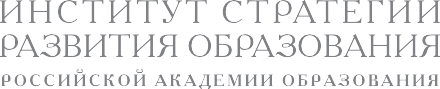 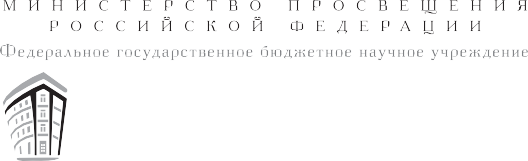 ОДОБРЕНА РЕШЕНИЕМ ФЕДЕРАЛЬНОГО УЧЕБНО-МЕТОДИЧЕСКОГО ОБЪЕДИНЕНИЯ ПО ОБЩЕМУ ОБРАЗОВАНИЮ,протокол 3/21 от 27.09.2021 г.ПРИМЕРНАЯ РАБОЧАЯ ПРОГРАММА НАЧАЛЬНОГО ОБЩЕГО ОБРАЗОВАНИЯЛИТЕРАТУРНОЕ ЧТЕНИЕ НА РОДНОМ (РУССКОМ) ЯЗЫКЕ(для 1—4 классов образовательных организаций)МОСКВА 2021СОДЕРЖАНИЕЛИТЕРАТУРНОЕ ЧТЕНИЕ НА РОДНОМ (РУССКОМ) ЯЗЫКЕ. 1—4 классы	3Программа по учебному предмету «Литературное чтение на родном (русском) языке» (предметная область «Родной язык и литературное чтение на родном языке») включает пояснитель- ную записку, содержание обучения, планируемые результаты освоения программы учебного предмета, тематическое плани- рование.Пояснительная записка отражает общие цели и задачи изу- чения предмета, а также подходы к отбору содержания, харак- теристику основных тематических разделов, место учебного предмета «Литературное чтение на родном (русском) языке» в учебном плане.Программа определяет содержание учебного предмета по годам обучения, основные методические стратегии обучения, воспитания и развития обучающихся средствами учебного предмета «Литературное чтение на родном (русском) языке».Планируемые результаты включают личностные, метапред- метные результаты за весь период обучения, а также предмет- ные результаты за каждый год обучения.В тематическом планировании описывается программное содержание по выделенным содержательным разделам, рас- крывается характеристика деятельности, методы и формы, ко- торые целесообразно использовать при изучении той или иной темы.ПОЯСНИТЕЛЬНАЯ ЗАПИСКАПримерная рабочая программа  по  литературному  чтению на родном (русском) языке на уровне начального общего обра- зования подготовлена в соответствии с реализацией Федераль- ного закона от 3 августа 2018 г. № 317-ФЗ «О внесении изме- нений в статьи 11 и 14 Федерального закона „Об образовании в Российской Федерации” на основе Федерального государ- ственного образовательного стандарта начального общего обра- зования (Приказ Министерства просвещения Российской Фе- дерации от 31.05.2021 г. № 286 «Об утверждении федерально- го государственного образовательного стандарта начального общего образования», зарегистрирован Министерством юсти- ции Российской Федерации 05.07.2021 г.  № 64100), Пример- ной программы воспитания (утверждена решением ФУМО по общему образованию от 2 июня 2020 г.) и с учётом Концепции преподавания русского языка и литературы в Российской Фе-4	Примерная рабочая программадерации (утверждённой распоряжением Правительства Рос- сийской Федерации от 9 апреля 2016 г. № 637-р).ОБЩАЯ ХАРАКТЕРИСТИКА УЧЕБНОГО ПРЕДМЕТА«ЛИТЕРАТУРНОЕ ЧТЕНИЕ НА РОДНОМ (РУССКОМ) ЯЗЫКЕ»Примерная рабочая программа учебного предмета «Литера- турное чтение на родном (русском) языке» разработана для ор- ганизаций, реализующих программы начального общего обра- зования. Программа направлена на оказание методической по- мощи образовательным организациям и учителю и позволит:реализовать в процессе преподавания учебного предмета«Литературное чтение на родном (русском) языке» современ- ные подходы к достижению личностных, метапредметных и предметных результатов обучения, сформулированных в Феде- ральном государственном образовательном стандарте началь- ного общего образования;определить и структурировать планируемые результаты обучения и содержание учебного предмета «Литературное чте- ние на родном (русском) языке» по годам обучения в соответ- ствии с ФГОС НОО; Примерной основной образовательной про- граммой начального общего образования (в редакции протокола от 8 апреля 2015 г. № 1/15 федерального учебно-методического объединения по общему образованию); Примерной программой воспитания (одобрена решением федерального учебно-методи- ческого объединения  по  общему  образованию,  протокол  от 2 июня 2020 г. № 2/20);разработать календарно-тематическое планирование с учётом особенностей конкретного класса, используя рекомен- дованное примерное распределение учебного времени на изуче- ние определённого раздела/темы, а также предложенные ос- новные виды учебной деятельности для освоения учебного ма- териала разделов/тем курса.Содержание программы направлено на достижение резуль- татов освоения основной образовательной программы началь- ного общего образования в части требований, заданных Феде- ральным государственным образовательным стандартом на- чального общего образования к предметной области «Родной язык и литературное чтение на родном языке». Программа ориентирована на сопровождение и поддержку курса литера- турного чтения, входящего в образовательную область «Рус- ский язык и литературное чтение», при этом цели курса лите- ратурного чтения на родном (русском) языке в рамках пред-ЛИТЕРАТУРНОЕ ЧТЕНИЕ НА РОДНОМ (РУССКОМ) ЯЗЫКЕ. 1—4 классы	5метной области «Родной язык и литературное чтение на родном языке» имеют свою специфику. В соответствии с требованиями ФГОС НОО к результатам освоения основной образовательной программы по учебному предмету «Литературное чтение на родном языке» курс направлен на формирование понимания места и роли литературы на родном языке в едином культурном пространстве Российской Федерации, в сохранении и передаче от поколения к поколению историко-культурных, нравствен- ных, эстетических ценностей; понимания роли фольклора и художественной литературы родного народа в создании куль- турного, морально-этического и эстетического пространства субъекта Российской Федерации; на формирование понимания родной литературы как одной из основных национально-куль- турных ценностей народа, как особого способа познания жиз- ни, как явления национальной и мировой культуры, средства сохранения и передачи нравственных ценностей и традиций, формирования представлений о мире, национальной истории и культуре, воспитания потребности в систематическом чтении на родном языке для обеспечения культурной самоидентифи- кации. В основу курса «Литературное чтение на родном (рус- ском) языке» положена мысль о том, что русская литература включает в себя систему ценностных кодов, единых для нацио- нальной культурной традиции. Являясь средством не только их сохранения, но и передачи подрастающему поколению, рус- ская литература устанавливает тем самым преемственную связь прошлого, настоящего и будущего русской национально- культурной традиции в сознании младших школьников.ЦЕЛИ ИЗУЧЕНИЯ УЧЕБНОГО ПРЕДМЕТА«ЛИТЕРАТУРНОЕ ЧТЕНИЕ НА РОДНОМ (РУССКОМ) ЯЗЫКЕ»Целями изучения предмета «Литературное чтение на род- ном (русском) языке» являются:6 воспитание ценностного отношения к русской литературе и русскому языку как существенной части родной культуры;6 включение обучающихся в культурно-языковое простран- ство своего народа и приобщение к его культурному насле- дию и современности, к традициям своего народа;6 осознание исторической преемственности поколений, своей ответственности за сохранение русской культуры;6 развитие читательских умений.Достижение данных целей предполагает решение следую- щих задач:6	Примерная рабочая программа6 формирование основ российской гражданской идентичности, чувства гордости за свою Родину, российский народ и исто- рию России, осознание своей этнической и национальной принадлежности; формирование ценностей многонациональ- ного российского общества;6 воспитание ценностного отношения к историко-культурному опыту русского народа, введение обучающегося в культурно- языковое пространство своего народа; формирование у млад- шего школьника интереса к русской литературе как источ- нику историко-культурных, нравственных, эстетических ценностей;6 формирование представлений об основных нравственно-эти- ческих ценностях, значимых для национального русского сознания и отражённых в родной литературе;6 обогащение знаний о художественно-эстетических возмож- ностях русского языка на основе изучения произведений рус- ской литературы;6 формирование потребности в постоянном чтении для разви- тия личности, для речевого самосовершенствования;6 совершенствование читательских умений понимать и оцени- вать содержание и специфику различных текстов, участво- вать в их обсуждении;6 развитие всех видов речевой деятельности, приобретение опыта создания устных и письменных высказываний о про- читанном.МЕСТО УЧЕБНОГО ПРЕДМЕТА«ЛИТЕРАТУРНОЕ ЧТЕНИЕ НА РОДНОМ (РУССКОМ) ЯЗЫКЕ» В УЧЕБНОМ ПЛАНЕПрограмма по предмету «Литературное чтение на родном (русском) языке» составлена на основе требований к предмет- ным результатам освоения основной образовательной програм- мы, представленных в Федеральном государственном образова- тельном стандарте начального общего образования, и рассчи- тана на общую учебную нагрузку в объёме 135 часов (33 часа в 1 классе и по 34 часа во 2—4 классах). На изучение инвари- антной части программы отводится 118 учебных часов. Резерв учебного времени, составляющий 17 учебных часов, отводится на вариативную часть программы, которая предусматривает изучение произведений, отобранных составителями рабочих программ для реализации регионального компонента содержа- ния  литературного  образования,  учитывающего  в  том  числеЛИТЕРАТУРНОЕ ЧТЕНИЕ НА РОДНОМ (РУССКОМ) ЯЗЫКЕ. 1—4 классы	7национальные и этнокультурные особенности народов Россий- ской Федерации.ОСНОВНЫЕ СОДЕРЖАТЕЛЬНЫЕ ЛИНИИПРИМЕРНОЙ РАБОЧЕЙ ПРОГРАММЫ УЧЕБНОГО ПРЕДМЕТА«ЛИТЕРАТУРНОЕ ЧТЕНИЕ НА РОДНОМ (РУССКОМ) ЯЗЫКЕ»В программе учебного предмета «Литературное чтение на родном (русском) языке» представлено содержание, изучение которого позволит раскрыть национально-культурную специ- фику русской литературы; взаимосвязь русского языка и рус- ской литературы с историей России, с материальной и духов- ной культурой русского народа. Учебный предмет «Литератур- ное чтение на родном (русском) языке» не ущемляет права тех школьников, которые изучают иной родной язык и иную род- ную литературу, поэтому учебное время, отведённое на изуче- ние данного предмета, не может  рассматриваться  как  время для углублённого изучения основного курса литературного чте- ния, входящего в предметную область «Русский язык и лите- ратурное чтение». Курс предназначен для расширения литера- турного и культурного кругозора младших школьников; про- изведения фольклора и русской классики, современной русской литературы, входящие в круг актуального чтения младших школьников, позволяют обеспечить знакомство младших школьников с ключевыми для национального сознания и рус- ской культуры понятиями. Предложенные младшим школьни- кам для чтения и изучения произведения русской литературы отражают разные стороны духовной культуры русского народа, актуализируют вечные ценности (добро, сострадание, велико- душие, милосердие, совесть, правда, любовь и др.).В данной программе специфика курса «Литературное чте-ние на родном (русском) языке» реализована благодаря:а) отбору произведений, в которых отражается русский на- циональный характер, обычаи, традиции русского народа, ду- ховные основы русской культуры;б) вниманию к тем произведениям русских писателей, в ко- торых отражается мир русского детства: особенности воспитания ребёнка в семье, его взаимоотношений со сверстниками и взрос- лыми, особенности восприятия ребёнком окружающего мира;в) расширенному историко-культурному комментарию к произведениям, созданным во времена, отстоящие от современ- ности; такой комментарий позволяет современному младшему8	Примерная рабочая программашкольнику лучше понять особенности истории и культуры на- рода, а также содержание произведений русской литературы.Как часть предметной области «Родной язык и литератур- ное чтение на родном языке», учебный предмет «Литературное чтение на родном (русском) языке» тесно связан с предметом«Родной язык (русский)». Изучение предмета «Литературное чтение на родном (русском) языке» способствует обогащению речи школьников, развитию их речевой культуры и коммуни- кативных умений. Оба курса объединяет культурно-историче- ский подход к представлению дидактического материала, на основе которого выстраиваются проблемно-тематические блоки программы. Каждый из проблемно-тематических блоков вклю- чает сопряжённые с ним ключевые понятия, отражающие ду- ховную и материальную культуру русского народа в их исто- рической взаимосвязи. Ещё одной общей чертой обоих курсов является концентрирование их содержания вокруг интересов и запросов ребёнка младшего школьного возраста, что находит отражение в специфике выбранных произведений.ЛИТЕРАТУРНОЕ ЧТЕНИЕ НА РОДНОМ (РУССКОМ) ЯЗЫКЕ. 1—4 классы	9СОДЕРЖАНИЕ УЧЕБНОГО ПРЕДМЕТА«ЛИТЕРАТУРНОЕ ЧТЕНИЕ НА РОДНОМ (РУССКОМ) ЯЗЫКЕ»При определении содержания курса «Литературное чтение на родном (русском) языке» в центре внимания находятся:Важные для национального сознания концепты, суще- ствующие в культурном пространстве на протяжении длитель- ного времени — вплоть до современности (например, доброта, сострадание, чувство справедливости, совесть и т. д.). Работа с этими ключевыми понятиями происходит на материале доступ- ных для восприятия учащихся начальной  школы  произведе- ний русских писателей, наиболее ярко воплотивших нацио- нальную специфику русской литературы и культуры. Знаком- ство с этими произведениями помогает младшим школьникам понять ценности национальной культурной традиции, ключе- вые понятия русской культуры.Интересы ребёнка младшего школьного возраста: глав- ными героями значительного количества произведений высту- пают сверстники младшего школьника, через их восприятие обучающиеся открывают для себя представленные в программе культурно-исторические понятия. В программу включены про- изведения, которые представляют мир детства в разные эпохи, показывают пути взросления, становления характера, форми- рования нравственных ориентиров; отбор произведений позво- ляет ученику глазами сверстника увидеть русскую культуру в разные исторические периоды. В программе представлено зна- чительное количество произведений современных авторов, про- должающих в своём творчестве национальные традиции рус- ской литературы, эти произведения близки и понятны совре- менному школьнику.Произведения, дающие возможность включить в сферувыделяемых национально-специфических явлений образы и мотивы, отражённые средствами других видов искусства, что позволяет представить обучающимся диалог искусств в русской культуре.В соответствии с целями изучения предмета «Литературное чтение на родном (русском) языке» и принципами построения курса содержание каждого класса включает два основных раз- дела: «Мир детства» и «Россия — Родина моя». В каждом раз- деле выделены тематические подразделы, например, в первом разделе: «Я взрослею», «Я и моя семья», «Я и книги» и др., во втором: «Люди земли Русской», «О родной природе». Произ-10	Примерная рабочая программаведения каждого раздела находятся друг с другом в отношени- ях диалога, что позволяет обнаружить существование тради- ции во времени (традиционность формы произведения, темы или проблемы).Программа предусматривает выбор произведений из пред- ложенного списка в соответствии с уровнем подготовки обуча- ющихся, а также вариативный компонент содержания курса, разработка которого в рабочих программах предполагает обра- щение к литературе народов России в целях выявления нацио- нально-специфического и общего в произведениях, близких по тематике и проблематике. Произведения региональных авторов учителя могут включать в рабочие программы по своему вы- бору и с учётом национально-культурной специфики региона.ПЕРВЫЙ ГОД ОБУЧЕНИЯ1 (33 ч)Раздел 1. Мир детства (24 ч)Я и книги (7 ч)Не красна книга письмом, красна умомПроизведения, отражающие первые шаги в чтении. Напри- мер:С. А. Баруздин. «Самое простое дело».Л. В. Куклин. «Как я научился читать» (фрагмент).Н. Н. Носов. «Тайна на дне колодца» (фрагмент главы «Вол- шебные сказки»).Я взрослею (9 ч)Без друга в жизни тугоПословицы о дружбе.Произведения, отражающие представление о дружбе как нравственно-этической ценности, значимой для национального русского сознания. Например:Н. К. Абрамцева. «Цветы и зеркало».И. А. Мазнин. «Давайте будем дружить друг с другом» (фрагмент).С. Л. Прокофьева. «Самый большой друг».1 Особенностью 1 класса является то, что в первом полугодии предпочтение отдается слушанию: пока не все первоклассники умеют читать, развивается навык восприятия художественных произведений на слух. Все тексты подраз- дела «Я и книги», часть текстов подраздела «Я взрослею» и ряд текстов других подразделов читает педагог.ЛИТЕРАТУРНОЕ ЧТЕНИЕ НА РОДНОМ (РУССКОМ) ЯЗЫКЕ. 1—4 классы	11Не тот прав, кто сильный, а тот, кто честныйПословицы о правде и честности.Произведения, отражающие традиционные представления о честности как нравственном ориентире. Например:В. А. Осеева. «Почему?».Л. Н. Толстой. «Лгун».Я фантазирую и мечтаю (6 ч)Необычное в обычномПроизведения, отражающие умение удивляться при вос- приятии окружающего мира. Например:С. А. Иванов. «Снежный заповедник» (фрагмент).В. В. Лунин. «Я видела чудо».М. М. Пришвин. «Осинкам холодно».А. С. Пушкин. «Ещё дуют холодные ветры».Резерв на вариативную часть программы — 2 ч.Раздел 2. Россия — Родина моя (9 ч)Что мы Родиной зовём (3 ч)С чего начинается Родина?Произведения, отражающие многогранность понятия «Ро- дина». Например:Ф. П. Савинов. «Родное» (фрагмент).П. А. Синявский. «Рисунок».К. Д. Ушинский. «Наше Отечество».О родной природе (4 ч)Сколько же в небе всего происходитПоэтические представления русского народа о солнце, луне, звёздах, облаках; отражение этих представлений в фольклоре и их развитие в русской поэзии и прозе. Например:Русские народные загадки о солнце, луне, звёздах, облаках.И. А. Бунин. «Серп луны под тучкой длинной…»С. В. Востоков. «Два яблока». В. М. Катанов. «Жар-птица». А. Н. Толстой. «Петушки».Резерв на вариативную часть программы — 2 ч.12	Примерная рабочая программаВТОРОЙ ГОД ОБУЧЕНИЯ1 (34 ч)Раздел 1. Мир детства (22 ч)Я и книги (5 ч)Не торопись отвечать, торопись слушатьПроизведения, отражающие детское восприятие услышан- ных рассказов, сказок, стихов. Например:Е. Н. Егорова. «Детство Александра Пушкина» (глава «Ня- нины сказки»).Т. А. Луговская. «Как знаю, как помню, как умею» (фраг- мент).Я взрослею (6 ч)Как аукнется, так и откликнетсяПословицы об отношении к другим людям.Произведения, отражающие традиционные представления об отношении к другим людям. Например:В. В. Бианки. «Сова».Л. И. Кузьмин. «Дом с колокольчиком».Воля и труд дивные всходы даютПословицы о труде.Произведения, отражающие представление о трудолюбии как нравственно-этической ценности, значимой для нацио- нального русского сознания. Например:Е. А. Пермяк. «Маркел-самодел и его дети».Б. В. Шергин. «Пословицы в рассказах».Кто идёт вперёд, того страх не берётПословицы о смелости.Произведения, отражающие традиционные представления о смелости как нравственном ориентире. Например:С. П. Алексеев. «Медаль».В. В. Голявкин. «Этот мальчик».Я и моя семья (4 ч)Семья крепка ладомПроизведения, отражающие  традиционные  представления о семейных ценностях. Например:С. Г. Георгиев. «Стрекот кузнечика».В. В. Голявкин. «Мой добрый папа» (фрагмент).1 С целью дальнейшего развития навыка восприятия художественных произ- ведений на слух ряд текстов, включённых в программу, читает педагог.ЛИТЕРАТУРНОЕ ЧТЕНИЕ НА РОДНОМ (РУССКОМ) ЯЗЫКЕ. 1—4 классы	13М. В. Дружинина. «Очень полезный подарок».Л. Н. Толстой. «Отец и сыновья».Я фантазирую и мечтаю (4 ч)Мечты, зовущие ввысьПроизведения, отражающие представления об идеалах в детских мечтах. Например:Н. К. Абрамцева. «Заветное желание».Е. В. Григорьева. «Мечта».Л. Н. Толстой. «Воспоминания» (глава «Фанфаронова гора»).Резерв на вариативную часть программы — 3 ч.Раздел 2. Россия — Родина моя (12 ч)Родная страна во все времена сынами сильна (3 ч)Люди земли РусскойХудожественные биографии выдающихся представителей русского народа. Например:В. А. Бахревский. «Виктор Васнецов» (глава «Рябово»).М. А. Булатов, В. И. Порудоминский. «Собирал человек сло- ва… Повесть о В. И. Дале» (фрагмент).М. Л. Яковлев. «Сергий Радонежский приходит на помощь» (фрагмент).Народные праздники, связанные с временами года (3 ч)Хорош праздник после трудов праведныхПесни-веснянки.Произведения о праздниках и традициях, связанных с на- родным календарём. Например:Л. Ф. Воронкова. «Девочка из города» (глава «Праздник весны»).В. А. Жуковский. «Жаворонок».А. С. Пушкин. «Птичка».И. С. Шмелёв. «Лето Господне» (фрагмент главы «Масленица»).О родной природе (4 ч)К зелёным далям с детства взор приученПоэтические представления русского народа о поле, луге, травах и цветах; отражение этих представлений в фольклоре и их развитие в русской поэзии и прозе. Например:Русские народные загадки о поле, цветах.Ю. И. Коваль. «Фарфоровые колокольчики».И. С. Никитин. «В чистом поле тень шагает».14	Примерная рабочая программаМ. С. Пляцковский. «Колокольчик».В. А. Солоухин. «Трава» (фрагмент).Ф. И. Тютчев. «Тихой ночью, поздним летом…»Резерв на вариативную часть программы — 2 ч.ТРЕТИЙ ГОД ОБУЧЕНИЯ (34 ч)Раздел 1. Мир детства (22 ч)Я и книги (6 ч)Пишут не пером, а умомПроизведения, отражающие первый опыт «писательства».Например:В. И. Воробьев. «Я ничего не придумал» (глава «Мой днев- ник»).В. П. Крапивин. «Сказки Севки Глущенко» (глава «День рождения»).Я взрослею (6 ч)Жизнь дана на добрые делаПословицы о доброте.Произведения, отражающие представление о доброте как нравственно-этической ценности, значимой для национального русского сознания. Например:Ю. А. Буковский. «О Доброте — злой и доброй».Л. Л. Яхнин. «Последняя рубашка».Живи по совестиПословицы о совести.Произведения, отражающие представление о совести как нравственно-этической ценности, значимой для национального русского сознания. Например:П. В. Засодимский. «Гришина милостыня».Н. Г. Волкова. «Дреби-Дон».Я и моя семья (4 ч)В дружной семье и в холод теплоПроизведения, отражающие традиционные представления о семейных ценностях (лад, любовь, взаимопонимание, забота, терпение, уважение к старшим). Например:О. Ф. Кургузов. «Душа нараспашку».А. Л. Решетов. «Зёрнышки спелых яблок» (фрагмент).В. М. Шукшин. «Как зайка летал на воздушных шариках» (фрагмент).ЛИТЕРАТУРНОЕ ЧТЕНИЕ НА РОДНОМ (РУССКОМ) ЯЗЫКЕ. 1—4 классы	15Я фантазирую и мечтаю (4 ч)Детские фантазииПроизведения, отражающие значение мечты и фантазии для взросления, взаимодействие мира реального и мира фанта- стического. Например:В. П.  Крапивин.  «Брат, которому семь» (фрагмент главы«Зелёная грива»).Л. К. Чуковская. «Мой отец — Корней Чуковский» (фраг- мент).Резерв на вариативную часть программы — 2 ч.Раздел 2. Россия — Родина моя (12 ч)Родная страна во все времена сынами сильна (3 ч)Люди земли РусскойПроизведения о выдающихся представителях русского на- рода. Например:О. М. Гурьян. «Мальчик из Холмогор» (фрагмент).В. А.  Бахревский.  «Семён Дежнёв» (фрагмент). Н. М. Коняев. «Правнуки богатырей» (фрагмент). А. Н. Майков. «Ломоносов» (фрагмент).От праздника к празднику (4 ч)Всякая душа празднику радаПроизведения о праздниках, значимых для русской куль- туры: Рождестве, Пасхе. Например:Е. В. Григорьева. «Радость».А. И. Куприн. «Пасхальные колокола» (фрагмент).С. Чёрный. «Пасхальный визит» (фрагмент).О родной природе (3 ч)Неразгаданная тайна — в чащах леса…Поэтические представления русского народа о лесе, реке, тумане; отражение этих представлений в фольклоре и их раз- витие в русской поэзии и прозе. Например:Русские народные загадки о лесе, реке, тумане. В. П. Астафьев.  «Зорькина песня» (фрагмент). В. Д. Берестов. «У реки».И. С. Никитин. «Лес».К. Г. Паустовский. «Клад».М. М. Пришвин. «Как распускаются разные деревья».И. П. Токмакова. «Туман».Резерв на вариативную часть программы — 2 ч.16	Примерная рабочая программаЧЕТВЁРТЫЙ ГОД ОБУЧЕНИЯ (34 ч)Раздел 1. Мир детства (21 ч)Я и книги (5 ч)Испокон века книга растит человекаПроизведения, отражающие ценность чтения в жизни чело- века, роль книги в становлении личности. Например:С. Т. Аксаков. «Детские годы Багрова-внука» (фрагмент главы«Последовательные воспоминания»).Д. Н.  Мамин-Сибиряк.  «Из  далёкого  прошлого»  (глава«Книжка с картинками»).С. Т. Григорьев. «Детство Суворова» (фрагмент).Я взрослею (4 ч)Скромность красит человекаПословицы о скромности.Произведения, отражающие традиционные представления о скромности как черте характера. Например:Е. В. Клюев. «Шагом марш».И. П. Токмакова. «Разговор татарника и спорыша».Любовь всё побеждаетПроизведения,  отражающие  традиционные  представления о милосердии, сострадании, сопереживании, чуткости, любви как нравственно-этических ценностях, значимых для нацио- нального русского сознания. Например:Б. П. Екимов. «Ночь исцеления».И. С. Тургенев. «Голуби».Я и моя семья (6 ч)Такое разное детствоПроизведения, раскрывающие картины мира русского дет- ства в разные исторические эпохи: взросление, особенности от- ношений с окружающим миром, взрослыми и сверстниками. Например:Е. Н. Верейская. «Три девочки» (фрагмент).М. В. Водопьянов. «Полярный лётчик» (главы «Маленький мир», «Мой первый „полёт”»).О. В. Колпакова. «Большое сочинение про бабушку» (главы«Про печку», «Про чистоту»).К. В. Лукашевич. «Моё милое детство» (фрагмент).Я фантазирую и мечтаю (4 ч)ЛИТЕРАТУРНОЕ ЧТЕНИЕ НА РОДНОМ (РУССКОМ) ЯЗЫКЕ. 1—4 классы	17Придуманные миры и страныОтражение в произведениях фантастики проблем реального мира. Например:Т. В. Михеева. «Асино лето» (фрагмент).В. П. Крапивин. «Голубятня на жёлтой поляне» (фрагмен- ты).Резерв на вариативную часть программы — 2 ч.Раздел 2. Россия — Родина моя (13 ч)Родная страна во все времена сынами сильна (3 ч)Люди земли РусскойПроизведения о выдающихся представителях русского на- рода. Например:Е. В. Мурашова. «Афанасий Никитин» (глава «Каффа»).Ю. М. Нагибин. «Маленькие рассказы о большой судьбе» (глава «В школу»).Что мы Родиной зовём (4 ч)Широка страна моя роднаяПроизведения, отражающие любовь к Родине; красоту раз- личных уголков родной земли. Например:А. С. Зеленин. «Мамкин Василёк» (фрагмент).А. Д. Дорофеев. «Веретено».В. Г. Распутин. «Саяны».Сказ о валдайских колокольчиках.О родной природе (4 ч)Под дыханьем непогодыПоэтические представления русского народа о ветре, моро- зе, грозе; отражение этих представлений в фольклоре и их раз- витие в русской поэзии и прозе. Например:Русские народные загадки о ветре, морозе, грозе.А. Н. Апухтин. «Зимой». В. Д. Берестов. «Мороз». А. Н. Майков. «Гроза».Н. М. Рубцов. «Во время грозы».Резерв на вариативную часть программы — 2 ч.18	Примерная рабочая программаРаспределённое по классам содержание обучения сопрово- ждается следующим деятельностным наполнением образова- тельного процесса.Аудирование (слушание)Восприятие на слух и понимание художественных произ- ведений, отражающих национально-культурные ценности, бо- гатство русской речи; умения отвечать на вопросы по воспри- нятому на слух тексту и задавать вопросы по содержанию вос- принятого на слух текста.ЧтениеЧтение вслух. Постепенный переход от слогового к плав- ному осмысленному правильному чтению целыми словами вслух (скорость чтения в соответствии с индивидуальным тем- пом чтения, позволяющим осознать текст). Соблюдение орфо- эпических норм чтения. Передача с помощью интонирования смысловых особенностей разных по виду и типу текстов.Чтение про себя. Осознание при чтении про себя смысла доступных по объёму и жанру произведений. Понимание осо- бенностей разных видов чтения.Чтение произведений устного народного творчества: рус- ский фольклорный текст как источник познания ценностей и традиций народа.Чтение текстов художественных произведений, отража- ющих нравственно-этические ценности и  идеалы,  значимые для национального сознания и сохраняющиеся в культурном пространстве на протяжении многих эпох: любовь к Родине, веру, справедливость, совесть, сострадание и др. Черты русско- го национального характера: доброта, бескорыстие, трудолю- бие, честность, смелость и др. Русские национальные тради- ции: единение, взаимопомощь, открытость, гостеприимство и др. Семейные ценности: лад, любовь, взаимопонимание, забо- та, терпение, почитание родителей. Отражение в русской лите- ратуре культуры православной семьи.Мир русского детства: взросление, особенность отношений с окружающим миром, взрослыми и сверстниками; осознание себя как носителя и продолжателя русских традиций. Эмоцио- нально-нравственная оценка поступков героев.Понимание особенностей русской литературы: раскрытие внутреннего мира героя, его переживаний; обращение к нрав- ственным проблемам. Поэтические представления русского на- рода о мире природы (солнце, поле, лесе, реке, тумане, ветре,ЛИТЕРАТУРНОЕ ЧТЕНИЕ НА РОДНОМ (РУССКОМ) ЯЗЫКЕ. 1—4 классы	19морозе, грозе и др.), отражение этих представлений в фолькло- ре и их развитие в русской поэзии и прозе. Сопоставление со- стояния окружающего мира с чувствами и настроением чело- века.Чтение информационных текстов: историко-культурный комментарий к произведениям, отдельные факты биографии авторов изучаемых текстов.Говорение (культура речевого общения)Диалогическая и монологическая речь. Участие в коллек- тивном обсуждении прочитанных текстов, доказательство соб- ственной точки зрения с опорой на текст; высказывания, от- ражающие специфику русской художественной литературы. Пополнение словарного запаса. Воспроизведение услышанного или прочитанного текста с опорой на ключевые слова, иллю- страции к тексту (подробный, краткий, выборочный пересказ текста).Соблюдение в учебных ситуациях этикетных форм и устой- чивых формул‚ принципов общения, лежащих в основе наци- онального речевого этикета.Декламирование (чтение наизусть) стихотворных произве- дений по выбору учащихся.Письмо (культура письменной речи)Создание небольших по объёму письменных высказываний по проблемам, поставленным в изучаемых произведениях.Библиографическая культураВыбор книг по обсуждаемой проблематике, в том числе с опорой на список произведений для внеклассного чтения, ре- комендованных в учебнике. Использование соответствующих возрасту словарей и энциклопедий, содержащих сведения о русской культуре.Литературоведческая пропедевтикаПрактическое использование при анализе текста изучен- ных литературных понятий.Жанровое разнообразие изучаемых произведений: малые и большие фольклорные формы; литературная сказка; рассказ, притча, стихотворение. Прозаическая и поэтическая речь; ху- дожественный вымысел; сюжет; тема; герой произведения; портрет; пейзаж; ритм; рифма. Национальное своеобразие сравнений и метафор; их значение в художественной речи.20	Примерная рабочая программаТворческая деятельность обучающихся (на основе изучен- ных литературных произведений)Интерпретация литературного произведения в творческой деятельности учащихся: чтение по ролям, инсценирование; создание собственного устного и письменного текста на основе художественного произведения с учётом коммуникативной за- дачи (для разных адресатов); с опорой на серию иллюстраций к произведению, на репродукции картин русских художников.ЛИТЕРАТУРНОЕ ЧТЕНИЕ НА РОДНОМ (РУССКОМ) ЯЗЫКЕ. 1—4 классы	21ПЛАНИРУЕМЫЕ РЕЗУЛЬТАТЫ ОСВОЕНИЯ ПРОГРАММЫ УЧЕБНОГО ПРЕДМЕТА«ЛИТЕРАТУРНОЕ ЧТЕНИЕ НА РОДНОМ (РУССКОМ) ЯЗЫКЕ»Результаты изучения предмета «Литературное чтения на родном (русском) языке» в составе предметной области «Род- ной язык и литературное чтение на родном языке» соответству- ют требованиям к результатам освоения основной образова- тельной программы начального общего образования, сформу- лированным в Федеральном государственном образовательном стандарте начального общего образования.ЛИЧНОСТНЫЕ РЕЗУЛЬТАТЫВ результате изучения предмета «Литературное чтения на родном (русском) языке» у обучающегося будут сформированы следующие личностные результаты, представленные по основ- ным направлениям воспитательной деятельности:гражданско-патриотического воспитания:становление ценностного отношения к своей Родине — России, в том числе через изучение художественных произве- дений, отражающих историю и культуру страны;осознание своей этнокультурной и российской граждан- ской идентичности, понимание роли русского языка как госу- дарственного языка Российской Федерации и языка межна- ционального общения народов России;сопричастность к прошлому, настоящему и будущему своей страны и родного края, в том числе через обсуждение ситуаций при работе с художественными произведениями;уважение к своему и другим народам, формируемое в том числе на основе примеров из художественных произведе- ний и фольклора;первоначальные представления о человеке как члене общества, о правах и ответственности, уважении и достоинстве человека, о нравственно-этических нормах поведения и прави- лах межличностных отношений, в том числе отражённых в фольклорных и художественных произведениях;духовно-нравственного воспитания:признание индивидуальности каждого человека с опо- рой на собственный жизненный и читательский опыт;проявление сопереживания, уважения и доброжела- тельности, в том числе с использованием адекватных языковых средств, для выражения своего состояния и чувств; проявление22	Примерная рабочая программаэмоционально-нравственной отзывчивости, понимания и сопе- реживания чувствам других людей;неприятие любых форм поведения, направленных на причинение физического и морального вреда  другим  людям (в том числе связанного с использованием недопустимых средств языка);сотрудничество со сверстниками, умение не создавать конфликтов и находить выходы из спорных ситуаций, в том числе с опорой на примеры художественных произведений;эстетического воспитания:уважительное отношение и интерес к художественной культуре, восприимчивость к разным видам искусства, тради- циям и творчеству своего и других народов;стремление к самовыражению в разных видах художе- ственной деятельности, в том числе в искусстве слова;физического воспитания, формирования культуры здоровья и эмоционального благополучия:соблюдение правил здорового и безопасного (для себя и других людей) образа жизни в окружающей среде (в том числе информационной) при поиске дополнительной информации;бережное отношение к физическому и психическому здоровью, проявляющееся в выборе приемлемых способов ре- чевого самовыражения и соблюдении норм речевого этикета и правил общения;трудового воспитания:осознание ценности труда в жизни человека и общества (в том числе благодаря примерам из художественных произве- дений), ответственное потребление и бережное отношение к ре- зультатам труда, навыки участия в различных видах трудовой деятельности, интерес к различным профессиям, возникающий при обсуждении примеров из художественных произведений;экологического воспитания:бережное отношение к природе, формируемое в процес- се работы с текстами;неприятие действий, приносящих ей вред;ценности научного познания:первоначальные представления о научной картине ми- ра, формируемые в том числе в процессе усвоения ряда лите- ратуроведческих понятий;познавательные интересы, активность,  инициатив- ность, любознательность и самостоятельность в  познании,  в том числе познавательный интерес к чтению художественныхЛИТЕРАТУРНОЕ ЧТЕНИЕ НА РОДНОМ (РУССКОМ) ЯЗЫКЕ. 1—4 классы	23произведений, активность и самостоятельность при выборе круга чтения.МЕТАПРЕДМЕТНЫЕ РЕЗУЛЬТАТЫВ результате изучения предмета «Литературное чтения на родном (русском) языке» у обучающегося будут сформированы следующие познавательные универсальные учебные действия.Базовые логические действия:сравнивать различные тексты, устанавливать основа- ния для сравнения текстов, устанавливать аналогии текстов;объединять объекты (тексты) по определённому признаку;определять существенный признак для классификации пословиц, поговорок, фразеологизмов;находить в текстах закономерности и противоречия на основе предложенного учителем алгоритма наблюдения; анали- зировать алгоритм действий при анализе текста, самостоятель- но выделять учебные операции при анализе текстов;выявлять недостаток информации для решения учебной и практической задачи на основе предложенного алгоритма, формулировать запрос на дополнительную информацию;устанавливать причинно-следственные связи при ана- лизе текста, делать выводы.Базовые исследовательские действия:с помощью учителя формулировать цель, планировать изменения собственного высказывания в соответствии с рече- вой ситуацией;сравнивать несколько вариантов выполнения задания, выбирать наиболее подходящий (на основе предложенных кри- териев);проводить по предложенному плану несложное мини- исследование, выполнять по предложенному плану проектное задание;формулировать выводы и подкреплять их доказатель- ствами на основе результатов проведённого смыслового анали- за текста; формулировать с помощью учителя вопросы в про- цессе анализа предложенного текстового материала;прогнозировать возможное развитие процессов, собы- тий и их последствия в аналогичных или сходных ситуациях.Работа с информацией:выбирать источник получения информации: нужный словарь, справочник для получения запрашиваемой информа- ции, для уточнения;24	Примерная рабочая программасогласно заданному алгоритму находить представлен- ную в явном виде информацию в предложенном источнике: в словарях, справочниках;распознавать достоверную и недостоверную информа- цию самостоятельно или на основании предложенного учите- лем способа её проверки (обращаясь к словарям, справочни- кам, учебнику);соблюдать с помощью взрослых (педагогических работ- ников, родителей, законных представителей) правила инфор- мационной безопасности при поиске информации в Интернете;анализировать и создавать текстовую, графическую, видео, звуковую информацию в соответствии с учебной задачей;понимать информацию, зафиксированную в виде та- блиц, схем; самостоятельно создавать схемы, таблицы для представления результатов работы с текстами.К концу обучения в начальной школе у обучающегося фор- мируются коммуникативные универсальные учебные действия.Общение:воспринимать и формулировать суждения, выражать эмоции в соответствии с целями и условиями общения в зна- комой среде;проявлять уважительное отношение к собеседнику, со- блюдать правила ведения диалоги и дискуссии;признавать возможность существования разных точек зрения;корректно и аргументированно высказывать своё мнение;строить речевое высказывание в соответствии с постав- ленной задачей;создавать устные и письменные тексты (описание, рас- суждение, повествование) в соответствии с речевой ситуацией;готовить небольшие публичные выступления о резуль- татах парной и групповой работы, о результатах наблюдения, выполненного мини-исследования, проектного задания;подбирать иллюстративный материал (рисунки, фото, плакаты) к тексту выступления.Совместная деятельность:формулировать краткосрочные и долгосрочные цели (индивидуальные с учётом участия в коллективных задачах) в стандартной (типовой) ситуации на основе предложенного учи- телем формата планирования, распределения промежуточных шагов и сроков;ЛИТЕРАТУРНОЕ ЧТЕНИЕ НА РОДНОМ (РУССКОМ) ЯЗЫКЕ. 1—4 классы	25принимать цель совместной деятельности, коллективно строить действия по её достижению: распределять роли, дого- вариваться, обсуждать процесс и результат совместной работы;проявлять готовность руководить, выполнять поруче- ния, подчиняться, самостоятельно разрешать конфликты;ответственно выполнять свою часть работы;оценивать свой вклад в общий результат;выполнять совместные проектные задания с опорой на предложенные образцы.К концу обучения в начальной школе у обучающегося формируются регулятивные универсальные учебные действия.Самоорганизация:планировать действия по решению учебной задачи для получения результата;выстраивать последовательность выбранных действий.Самоконтроль:устанавливать причины успеха/неудач учебной дея- тельности;корректировать свои учебные действия для преодоле- ния речевых ошибок и ошибок, связанных с анализом текстов;соотносить результат деятельности с поставленной учеб- ной задачей по анализу текстов;находить ошибку, допущенную при работе с текстами;сравнивать результаты своей деятельности и деятельно- сти одноклассников, объективно оценивать их по предложен- ным критериям.ПРЕДМЕТНЫЕ РЕЗУЛЬТАТЫИзучение учебного предмета «Литературное чтение на род- ном (русском) языке» в течение четырёх лет обучения должно обеспечить:6 понимание родной русской литературы как национально- культурной ценности народа, как особого способа познания жизни, как явления национальной и мировой культуры, средства сохранения и передачи нравственных ценностей и традиций;6 осознание коммуникативно-эстетических возможностей рус- ского языка на основе изучения произведений русской лите- ратуры;26	Примерная рабочая программа6 осознание значимости чтения родной  русской  литературы для личного развития; для познания себя, мира, националь- ной истории и культуры; для культурной самоидентифика- ции; для приобретения потребности в систематическом чте- нии русской литературы;6 ориентировку в нравственном содержании прочитанного, со- отнесение поступков героев с нравственными нормами, обо- снование нравственной оценки поступков героев;6 овладение элементарными представлениями о национальном своеобразии метафор, олицетворений, эпитетов;6 совершенствование читательских умений (чтение  вслух  и про себя, владение элементарными приёмами интерпрета- ции, анализа и преобразования художественных, научно-по- пулярных и учебных текстов);6 применение опыта чтения произведений русской литературы для речевого самосовершенствования (умения участвовать в обсуждении прослушанного/прочитанного текста, доказы- вать и подтверждать собственное мнение ссылками на текст; передавать содержание прочитанного или прослушанного с учётом специфики текста в виде пересказа, полного или кра- ткого; составлять устный рассказ на основе прочитанных произведений с учётом коммуникативной задачи (для раз- ных адресатов), читать наизусть стихотворные произведе- ния);6 самостоятельный  выбор  интересующей  литературы,  обога-щение собственного круга чтения;6 использование справочных источников для получения до- полнительной информации.Предметные результаты по годам обученияК концу обучения в 1 классе обучающийся научится:6 осознавать значимость чтения родной русской литературы для познания себя, мира, национальной истории и культуры;6 владеть элементарными приёмами интерпретации произве- дений русской литературы;6 применять опыт чтения произведений русской  литературы для речевого самосовершенствования: участвовать в обсуж- дении прослушанного/прочитанного текста;6 использовать словарь учебника для получения дополнитель- ной информации о значении слова;6 читать наизусть стихотворные произведения по собственно- му выбору.ЛИТЕРАТУРНОЕ ЧТЕНИЕ НА РОДНОМ (РУССКОМ) ЯЗЫКЕ. 1—4 классы	27К концу обучения во 2 классе обучающийся научится:6 ориентироваться в нравственном содержании прочитанного, соотносить поступки героев с нравственными нормами;6 владеть элементарными представлениями о национальном своеобразии метафор, олицетворений, эпитетов и видеть в тексте данные средства художественной выразительности;6 совершенствовать в процессе чтения произведений русской литературы читательские умения: читать вслух и про себя, владеть элементарными приёмами интерпретации художе- ственных и учебных текстов;6 применять опыт чтения произведений русской  литературы для речевого самосовершенствования: участвовать в обсуж- дении прослушанного/прочитанного текста, доказывать и подтверждать собственное мнение ссылками на текст;6 обогащать собственный круг чтения;6 соотносить впечатления от прочитанных и прослушанных произведений с впечатлениями от других видов искусства.К концу обучения в 3 классе обучающийся научится:6 осознавать коммуникативно-эстетические возможности рус- ского языка на основе изучения произведений русской лите- ратуры;6 осознавать родную литературу как национально-культурную ценность народа, как средство сохранения и передачи нрав- ственных ценностей и традиций;6 давать и обосновывать нравственную оценку поступков геро- ев;6 совершенствовать в процессе чтения произведений русской литературы читательские умения: читать вслух и про себя, владеть элементарными приёмами интерпретации и анализа художественных, научно-популярных и учебных текстов;6 применять опыт чтения произведений русской  литературы для речевого самосовершенствования: участвовать в обсуж- дении прослушанного/прочитанного текста, доказывать и подтверждать собственное мнение ссылками на текст; пере- давать содержание прочитанного или прослушанного с учё- том специфики текста в виде пересказа (полного или кратко- го), пересказывать литературное произведение от имени одного из действующих лиц;6 пользоваться справочными источниками для понимания тек- ста и получения дополнительной информации.28	Примерная рабочая программаК концу обучения в 4 классе обучающийся научится:6 осознавать значимость чтения русской литературы для лич- ного развития; для культурной самоидентификации;6 определять позиции героев художественного текста, пози- цию автора художественного текста;6 совершенствовать в процессе чтения произведений русской литературы читательские умения: читать вслух и про себя, владеть элементарными приёмами интерпретации, анализа и преобразования художественных, научно-популярных и учебных текстов;6 применять опыт чтения произведений русской  литературы для речевого самосовершенствования: участвовать в обсуж- дении прослушанного/прочитанного текста, доказывать и подтверждать собственное мнение ссылками на текст; пере- давать содержание прочитанного или прослушанного с учё- том специфики текста в виде пересказа (полного или кратко- го); составлять устный рассказ на основе прочитанных произведений с учётом коммуникативной задачи (для раз- ных адресатов);6 самостоятельно  выбирать  интересующую  литературу,  фор-мировать и обогащать собственный круг чтения;6 пользоваться справочными источниками для понимания тек- ста и получения дополнительной информации.ЛИТЕРАТУРНОЕ ЧТЕНИЕ НА РОДНОМ (РУССКОМ) ЯЗЫКЕ. 1—4 классы	29ТЕМАТИЧЕСКОЕ ПЛАНИРОВАНИЕ1 КЛАСС (33 ч)Выделенное на изучение разделов количество учебных часов носит рекомендательный характер и может быть скорректиро- вано для обеспечения возможности реализации дифференциации содержания с учётом уровня подготовки первоклассников и количества часов, выделенных образовательной организацией на изучение предмета.Продолжение таблицыПродолжение таблицыОкончание таблицыКЛАСС (34 ч)1 Выделенное на изучение разделов количество учебных часов носит рекомендательный характер и может быть скорректиро- вано для обеспечения возможности реализации дифференциации содержания с учётом уровня подготовки второклассников и количества часов, выделенных образовательной организацией на изучение предмета.Продолжение таблицыПродолжение таблицыПродолжение таблицыПродолжение таблицыОкончание таблицыКЛАСС (34 ч)Продолжение таблицыПродолжение таблицыОкончание таблицыКЛАСС (34 ч)Продолжение таблицыПродолжение таблицыПродолжение таблицыОкончание таблицыПри разработке рабочей программы в тематическом планировании должны быть учтены возмож- ности использования электронных (цифровых) образовательных ресурсов, являющихся учебно-ме- тодическими материалами (мультимедийные программы, электронные учебники и задачники, элек- тронные библиотеки, виртуальные лаборатории, игровые программы, коллекции цифровых образо- вательных ресурсов), используемыми для обучения и воспитания различных групп пользователей, представленными в электронном (цифровом) виде и реализующими дидактические  возможности ИКТ, содержание которых соответствует законодательству об образовании.Тема, раздел курсаПрограммное содержаниеМетоды и формы организации обучения. Характеристика деятельности обучающихсяРАЗДЕЛ 1. МИР ДЕТСТВА (22 ч)РАЗДЕЛ 1. МИР ДЕТСТВА (22 ч)РАЗДЕЛ 1. МИР ДЕТСТВА (22 ч)Я и книгиНе красна книга пись-6 Слушание текста: восприятие на слух художественных произведений, в которых рассказывается о том, как дети учатся читать.6 Понимание воспринятого на слух текста: ответы на вопросы по содержанию текста, который читает учитель.6 Учебный диалог: сопоставление собственного опыта по освоению способа чтения с описанным в произведении.6 Восприятие на слух историко-культурного комментария: развитие умения соотносить встретившиеся в тексте детали с событиями в истории страны.6 Проблемная ситуация: можно ли по деталям текста определить время, в которое живут герои. Развитие умения высказывать своё мнение и доказывать его, опира- ясь на текст произведения и текст комментария.6 Пополнение словарного запаса: развитие умения высказы- вать предположение о значении слова на основе  контек- ста,  обязательная  проверка  высказанного  предположения в ходе работы со словарной статьёй.(7 ч1)мом, красна умом6 Слушание текста: восприятие на слух художественных произведений, в которых рассказывается о том, как дети учатся читать.6 Понимание воспринятого на слух текста: ответы на вопросы по содержанию текста, который читает учитель.6 Учебный диалог: сопоставление собственного опыта по освоению способа чтения с описанным в произведении.6 Восприятие на слух историко-культурного комментария: развитие умения соотносить встретившиеся в тексте детали с событиями в истории страны.6 Проблемная ситуация: можно ли по деталям текста определить время, в которое живут герои. Развитие умения высказывать своё мнение и доказывать его, опира- ясь на текст произведения и текст комментария.6 Пополнение словарного запаса: развитие умения высказы- вать предположение о значении слова на основе  контек- ста,  обязательная  проверка  высказанного  предположения в ходе работы со словарной статьёй.Произведения, отражаю-6 Слушание текста: восприятие на слух художественных произведений, в которых рассказывается о том, как дети учатся читать.6 Понимание воспринятого на слух текста: ответы на вопросы по содержанию текста, который читает учитель.6 Учебный диалог: сопоставление собственного опыта по освоению способа чтения с описанным в произведении.6 Восприятие на слух историко-культурного комментария: развитие умения соотносить встретившиеся в тексте детали с событиями в истории страны.6 Проблемная ситуация: можно ли по деталям текста определить время, в которое живут герои. Развитие умения высказывать своё мнение и доказывать его, опира- ясь на текст произведения и текст комментария.6 Пополнение словарного запаса: развитие умения высказы- вать предположение о значении слова на основе  контек- ста,  обязательная  проверка  высказанного  предположения в ходе работы со словарной статьёй.щие первые шаги в чте-6 Слушание текста: восприятие на слух художественных произведений, в которых рассказывается о том, как дети учатся читать.6 Понимание воспринятого на слух текста: ответы на вопросы по содержанию текста, который читает учитель.6 Учебный диалог: сопоставление собственного опыта по освоению способа чтения с описанным в произведении.6 Восприятие на слух историко-культурного комментария: развитие умения соотносить встретившиеся в тексте детали с событиями в истории страны.6 Проблемная ситуация: можно ли по деталям текста определить время, в которое живут герои. Развитие умения высказывать своё мнение и доказывать его, опира- ясь на текст произведения и текст комментария.6 Пополнение словарного запаса: развитие умения высказы- вать предположение о значении слова на основе  контек- ста,  обязательная  проверка  высказанного  предположения в ходе работы со словарной статьёй.нии. Например:6 Слушание текста: восприятие на слух художественных произведений, в которых рассказывается о том, как дети учатся читать.6 Понимание воспринятого на слух текста: ответы на вопросы по содержанию текста, который читает учитель.6 Учебный диалог: сопоставление собственного опыта по освоению способа чтения с описанным в произведении.6 Восприятие на слух историко-культурного комментария: развитие умения соотносить встретившиеся в тексте детали с событиями в истории страны.6 Проблемная ситуация: можно ли по деталям текста определить время, в которое живут герои. Развитие умения высказывать своё мнение и доказывать его, опира- ясь на текст произведения и текст комментария.6 Пополнение словарного запаса: развитие умения высказы- вать предположение о значении слова на основе  контек- ста,  обязательная  проверка  высказанного  предположения в ходе работы со словарной статьёй.С. А. Баруздин. «Самое6 Слушание текста: восприятие на слух художественных произведений, в которых рассказывается о том, как дети учатся читать.6 Понимание воспринятого на слух текста: ответы на вопросы по содержанию текста, который читает учитель.6 Учебный диалог: сопоставление собственного опыта по освоению способа чтения с описанным в произведении.6 Восприятие на слух историко-культурного комментария: развитие умения соотносить встретившиеся в тексте детали с событиями в истории страны.6 Проблемная ситуация: можно ли по деталям текста определить время, в которое живут герои. Развитие умения высказывать своё мнение и доказывать его, опира- ясь на текст произведения и текст комментария.6 Пополнение словарного запаса: развитие умения высказы- вать предположение о значении слова на основе  контек- ста,  обязательная  проверка  высказанного  предположения в ходе работы со словарной статьёй.простое дело».6 Слушание текста: восприятие на слух художественных произведений, в которых рассказывается о том, как дети учатся читать.6 Понимание воспринятого на слух текста: ответы на вопросы по содержанию текста, который читает учитель.6 Учебный диалог: сопоставление собственного опыта по освоению способа чтения с описанным в произведении.6 Восприятие на слух историко-культурного комментария: развитие умения соотносить встретившиеся в тексте детали с событиями в истории страны.6 Проблемная ситуация: можно ли по деталям текста определить время, в которое живут герои. Развитие умения высказывать своё мнение и доказывать его, опира- ясь на текст произведения и текст комментария.6 Пополнение словарного запаса: развитие умения высказы- вать предположение о значении слова на основе  контек- ста,  обязательная  проверка  высказанного  предположения в ходе работы со словарной статьёй.Л. В. Куклин. «Как я на-6 Слушание текста: восприятие на слух художественных произведений, в которых рассказывается о том, как дети учатся читать.6 Понимание воспринятого на слух текста: ответы на вопросы по содержанию текста, который читает учитель.6 Учебный диалог: сопоставление собственного опыта по освоению способа чтения с описанным в произведении.6 Восприятие на слух историко-культурного комментария: развитие умения соотносить встретившиеся в тексте детали с событиями в истории страны.6 Проблемная ситуация: можно ли по деталям текста определить время, в которое живут герои. Развитие умения высказывать своё мнение и доказывать его, опира- ясь на текст произведения и текст комментария.6 Пополнение словарного запаса: развитие умения высказы- вать предположение о значении слова на основе  контек- ста,  обязательная  проверка  высказанного  предположения в ходе работы со словарной статьёй.учился читать» (фраг-6 Слушание текста: восприятие на слух художественных произведений, в которых рассказывается о том, как дети учатся читать.6 Понимание воспринятого на слух текста: ответы на вопросы по содержанию текста, который читает учитель.6 Учебный диалог: сопоставление собственного опыта по освоению способа чтения с описанным в произведении.6 Восприятие на слух историко-культурного комментария: развитие умения соотносить встретившиеся в тексте детали с событиями в истории страны.6 Проблемная ситуация: можно ли по деталям текста определить время, в которое живут герои. Развитие умения высказывать своё мнение и доказывать его, опира- ясь на текст произведения и текст комментария.6 Пополнение словарного запаса: развитие умения высказы- вать предположение о значении слова на основе  контек- ста,  обязательная  проверка  высказанного  предположения в ходе работы со словарной статьёй.мент).6 Слушание текста: восприятие на слух художественных произведений, в которых рассказывается о том, как дети учатся читать.6 Понимание воспринятого на слух текста: ответы на вопросы по содержанию текста, который читает учитель.6 Учебный диалог: сопоставление собственного опыта по освоению способа чтения с описанным в произведении.6 Восприятие на слух историко-культурного комментария: развитие умения соотносить встретившиеся в тексте детали с событиями в истории страны.6 Проблемная ситуация: можно ли по деталям текста определить время, в которое живут герои. Развитие умения высказывать своё мнение и доказывать его, опира- ясь на текст произведения и текст комментария.6 Пополнение словарного запаса: развитие умения высказы- вать предположение о значении слова на основе  контек- ста,  обязательная  проверка  высказанного  предположения в ходе работы со словарной статьёй.Н. Н. Носов. «Тайна на6 Слушание текста: восприятие на слух художественных произведений, в которых рассказывается о том, как дети учатся читать.6 Понимание воспринятого на слух текста: ответы на вопросы по содержанию текста, который читает учитель.6 Учебный диалог: сопоставление собственного опыта по освоению способа чтения с описанным в произведении.6 Восприятие на слух историко-культурного комментария: развитие умения соотносить встретившиеся в тексте детали с событиями в истории страны.6 Проблемная ситуация: можно ли по деталям текста определить время, в которое живут герои. Развитие умения высказывать своё мнение и доказывать его, опира- ясь на текст произведения и текст комментария.6 Пополнение словарного запаса: развитие умения высказы- вать предположение о значении слова на основе  контек- ста,  обязательная  проверка  высказанного  предположения в ходе работы со словарной статьёй.дне колодца» (фрагмент6 Слушание текста: восприятие на слух художественных произведений, в которых рассказывается о том, как дети учатся читать.6 Понимание воспринятого на слух текста: ответы на вопросы по содержанию текста, который читает учитель.6 Учебный диалог: сопоставление собственного опыта по освоению способа чтения с описанным в произведении.6 Восприятие на слух историко-культурного комментария: развитие умения соотносить встретившиеся в тексте детали с событиями в истории страны.6 Проблемная ситуация: можно ли по деталям текста определить время, в которое живут герои. Развитие умения высказывать своё мнение и доказывать его, опира- ясь на текст произведения и текст комментария.6 Пополнение словарного запаса: развитие умения высказы- вать предположение о значении слова на основе  контек- ста,  обязательная  проверка  высказанного  предположения в ходе работы со словарной статьёй.главы «Волшебные сказ-6 Слушание текста: восприятие на слух художественных произведений, в которых рассказывается о том, как дети учатся читать.6 Понимание воспринятого на слух текста: ответы на вопросы по содержанию текста, который читает учитель.6 Учебный диалог: сопоставление собственного опыта по освоению способа чтения с описанным в произведении.6 Восприятие на слух историко-культурного комментария: развитие умения соотносить встретившиеся в тексте детали с событиями в истории страны.6 Проблемная ситуация: можно ли по деталям текста определить время, в которое живут герои. Развитие умения высказывать своё мнение и доказывать его, опира- ясь на текст произведения и текст комментария.6 Пополнение словарного запаса: развитие умения высказы- вать предположение о значении слова на основе  контек- ста,  обязательная  проверка  высказанного  предположения в ходе работы со словарной статьёй.ки»)6 Слушание текста: восприятие на слух художественных произведений, в которых рассказывается о том, как дети учатся читать.6 Понимание воспринятого на слух текста: ответы на вопросы по содержанию текста, который читает учитель.6 Учебный диалог: сопоставление собственного опыта по освоению способа чтения с описанным в произведении.6 Восприятие на слух историко-культурного комментария: развитие умения соотносить встретившиеся в тексте детали с событиями в истории страны.6 Проблемная ситуация: можно ли по деталям текста определить время, в которое живут герои. Развитие умения высказывать своё мнение и доказывать его, опира- ясь на текст произведения и текст комментария.6 Пополнение словарного запаса: развитие умения высказы- вать предположение о значении слова на основе  контек- ста,  обязательная  проверка  высказанного  предположения в ходе работы со словарной статьёй.6 Дифференцированная работа: чтение вслух небольших отрывков из предложенных  произведений  (скорость чтения в соответствии с индивидуальным темпом чтения, позволяющим осознать текст).6 Воспроизведение услышанного текста с опорой на ключе- вые слова, например, на материале фрагмента главы«Волшебные сказки» из книги Н. Н. Носова «Тайна на дне колодца».6 Учебный диалог на основе проблемных вопросов к текстамЯ взрослею(9 ч)Без друга в жизни тугоПословицы о дружбе. Произведения, отражаю- щие представление о друж- бе как нравственно-этиче- ской ценности, значимой для национального русско- го сознания. Например:Н. К. Абрамцева. «Цветы и зеркало».И. А. Мазнин. «Давайте будем дружить друг с дру- гом» (фрагмент).С. Л. Прокофьева. «Са- мый большой друг»6 Беседа перед чтением текстов раздела: обсуждение вопро- сов «Какие черты характера вы считаете самыми важны- ми? Кого можно назвать настоящим другом? Что такое дружба?».6 Учебный диалог: участие в коллективном обсуждении прослушанных текстов, доказательство собственной точки зрения с опорой на текст.6 Пересказ текста с опорой на серию рисунков, например, к сказке С. Л. Прокофьевой «Самый большой друг».6 Дифференцированная работа: чтение небольших фрагмен- тов, в которых используется не только текст, но и рисунки.6 Понимание текста: соотнесение услышанного текста и иллюстраций к нему, поиск фрагмента текста, к которому нет иллюстрации.6 Пополнение словарного запаса: сравнение значения синонимов, наблюдение за ситуацией их употребления.Тема, раздел курсаПрограммное содержаниеМетоды и формы организации обучения. Характеристика деятельности обучающихся6 Упражнение: работа над интонацией при произнесении определённых предложений.6 Внеклассное чтение: выбрать книгу для дополнительного чтения, опираясь на рекомендательный список книг в учебнике и рассказ учителяНе тот прав, кто силь- ный, а тот, кто чест- ныйПословицы о правде и честности.Произведения, отражаю- щие традиционные пред- ставления о честности как о нравственном ориенти- ре. Например:В. А. Осеева. «Почему?».Л. Н. Толстой. «Лгун»6 Работа с текстами разных жанров, объединённых одной темой.6 Работа над содержанием пословиц.6 Упражнение: соотнесение содержания текста и пословиц, выбор пословицы, отражающей содержание текста.6 Воспроизведение услышанного текста с опорой на иллю- страции к тексту: подробный пересказ.6 Понимание воспринятого на слух текста: участие в коллективном обсуждении прочитанного текста, например рассказа В. А. Осеевой «Почему?», доказательство соб- ственной точки зрения с опорой на текст; эмоционально- нравственная оценка поступков героев.6 Работа в группе: определение последовательности рисун- ков, передающих основные события рассказа; фиксация последовательности с помощью условных значков; пере- сказ текста с опорой на выстроенную последовательность рисунков.6 Внеклассное чтение: выбрать книгу для дополнительного чтения, опираясь на рекомендательный список книг в учебнике и рассказ учителяЯ фантази- рую и меч- таю(6 ч)Необычное в обычномПроизведения, отражаю- щие умение удивляться при восприятии окружаю- щего мира. Например:С. А. Иванов. «Снежный заповедник» (фрагмент). В. В. Лунин. «Я видела чудо».М. М. Пришвин. «Осин- кам холодно».А. С. Пушкин. «Ещё дуют холодные ветры»6 Учебный диалог: обсуждение вопросов «Что такое чудо? Какие бывают чудеса? Всегда ли чудо связано с волшеб- ством?».6 Слушание текста: восприятие на слух двух произведений, например стихотворения В. В. Лунина «Я видела чудо» и стихотворения Р. С. Сефа «Чудо», сравнение их содержа- ния, ответы на вопрос учителя: «Почему для героев стихотворений обычные для кого-то явления стали чудесами?»6 Проблемный вопрос: «Как что-то обычное может стать чудом?»6 Творческое задание: произнесение одной и той же фразы с разной интонацией.6 Чтение вслух: чтение небольших отрывков из стихотворе- ний.6 Игра «Волшебные очки»: развитие творческой фантазии, придумывание, во что необычное может превратиться обычный предмет, если на него посмотреть через волшеб- ные очки.6 Работа в парах: подготовка к выразительному чтению неболь- шого текста, например текстов М. М. Пришвина «Закат солнца» и «Осинкам холодно», чтение вслух друг другу.6 Понимание текста: понимание значения незнакомых слов в тексте с опорой на контекст.Тема, раздел курсаПрограммное содержаниеМетоды и формы организации обучения. Характеристика деятельности обучающихся6 Учебный диалог: обсуждение вопроса «Какие чудеса могут быть связаны с восприятием времени?».6 Декламирование (чтение наизусть) стихотворных произве- дений по выбору учащихся, в том числе из числа разме- щённых в учебнике.6 Внеклассное чтение: выбрать книгу для дополнительного чтения, опираясь на рекомендательный список книг в учебнике и рассказ учителяРАЗДЕЛ 2.  РОССИЯ — РОДИНА МОЯ (7 ч)РАЗДЕЛ 2.  РОССИЯ — РОДИНА МОЯ (7 ч)РАЗДЕЛ 2.  РОССИЯ — РОДИНА МОЯ (7 ч)Что мы Ро- диной зовём (3 ч)С чего начинается Роди- на?Произведения, отражаю- щие многогранность поня- тия «Родина». Например: Ф. П. Савинов. «Родное» (фрагмент).П. А. Синявский. «Рису- нок».К. Д. Ушинский. «Наше Отечество»6 Беседа перед изучением раздела: обсуждение вопросов«Что мы Родиной зовём? Как человек открывает для себя свою Родину?».6 Чтение вслух: чтение небольших отрывков из произведе- ний, постепенный переход от слогового к плавному осмыс- ленному правильному чтению целыми словами (скорость чтения в соответствии с индивидуальным темпом чтения, позволяющим осознать текст).6 Упражнение: передача смысловых особенностей текстов с помощью интонирования.6 Пополнение словарного запаса: высказывание предполо- жения о значении слов, соотнесение своего понимания с содержанием словарной статьи, сравнение слов приволье, раздолье; часть, частица, участвовать, причастный.6 Понимание текста: сравнение содержания текстов не- скольких произведений, например фрагмента стихотворе- ния Ф. П. Савинова «Родное» и стихотворенияП. А. Синявского «Рисунок», обобщение результатов срав- нения при ответе на вопросы.6 Учебный диалог при обобщении работы с текстами подраз- дела: обсуждение вопросов «С чего начинается Родина?Почему Россию называют Отечеством? Почему Россию называют матушкой?».6 Декламирование (чтение наизусть) стихотворных произве- дений по выбору учащихся, в том числе из числа разме- щённых в учебнике.6 Внеклассное чтение: выбрать книгу для дополнительного чтения, опираясь на рекомендательный список книг в учебнике и рассказ учителяО родной природе (4 ч)Сколько же в небе всего происходит6 Чтение текстов: работа с пословицами, поговорками, стихотворениями и рассказами о солнце, луне, звёздах, облаках, тучах.6 Понимание текста: наблюдение за характерными метафо- рами, олицетворениями, эпитетами, используемыми при описании солнца, луны, звёзд, облаков и туч, при анализе произведений русского устного народного творчества, произведений классиков русской литературы XIX—ХХ вв. и современной отечественной литературы.6 Учебный диалог: обсуждение вопроса о том, как придумыва- ют загадки, можно ли при составлении загадки сравнивать предмет с чем угодно или существуют определённые законы.Поэтические представле- ния русского народа о солнце, луне, звёздах, об- лаках; отражение этих представлений в фолькло- ре и их развитие в рус- ской поэзии и прозе. На- пример:6 Чтение текстов: работа с пословицами, поговорками, стихотворениями и рассказами о солнце, луне, звёздах, облаках, тучах.6 Понимание текста: наблюдение за характерными метафо- рами, олицетворениями, эпитетами, используемыми при описании солнца, луны, звёзд, облаков и туч, при анализе произведений русского устного народного творчества, произведений классиков русской литературы XIX—ХХ вв. и современной отечественной литературы.6 Учебный диалог: обсуждение вопроса о том, как придумыва- ют загадки, можно ли при составлении загадки сравнивать предмет с чем угодно или существуют определённые законы.Тема, раздел курсаПрограммное содержаниеМетоды и формы организации обучения. Характеристика деятельности обучающихсяРусские народные загадки о солнце, луне, звёздах, облаках.И. А. Бунин. «Серп луны под тучкой длинной…».С. В. Востоков. «Два ябло- ка».В. М. Катанов. «Жар- птица».А. Н. Толстой. «Петушки»6 Чтение вслух: передача смысловых особенностей текста с помощью интонирования.6 Интерпретация литературного произведения в творческой деятельности учащихся: чтение по ролям.6 Творческое задание: составление собственных загадок.6 Декламирование (чтение наизусть) стихотворных произве- дений по выбору учащихся, в том числе из числа разме- щённых в учебнике.6 Проверочная работа.6 Внеклассное чтение: выбрать книгу для дополнительного чтения, опираясь на рекомендательный список книг в учебнике и рассказ учителяРезерв на вариативную часть программы — 4 чРезерв на вариативную часть программы — 4 чРезерв на вариативную часть программы — 4 чТема, раздел курсаПрограммное содержаниеМетоды и формы организации обучения. Характеристика деятельности обучающихсяРАЗДЕЛ 1. МИР ДЕТСТВА (19 ч)РАЗДЕЛ 1. МИР ДЕТСТВА (19 ч)РАЗДЕЛ 1. МИР ДЕТСТВА (19 ч)Я и книгиНе торопись отвечать,6 Слушание текста: восприятие на слух художественных произведений, которые читает учитель или подготовлен- ный ученик, понимание  содержания  произведения, ответы на вопросы.6 Чтение вслух: чтение небольших отрывков из произведе- ний целыми словами (скорость чтения в соответствии с индивидуальным темпом чтения, позволяющим осознать текст); выразительное чтение отрывков из стихотворений (работа в группе).6 Чтение про себя: чтение небольших отрывков из произве- дений, ответы на вопросы по содержанию; чтение и обсуждение историко-культурной информации, имеющей отношение к прочитанному произведению.6 Понимание значения незнакомых слов и выражений в тексте с опорой на контекст, морфемную структуру слова и дополнительные источники информации.6 Характеристика текста художественного произведения: определение ключевых идей произведений, сравнение(5 ч1)торопись слушать6 Слушание текста: восприятие на слух художественных произведений, которые читает учитель или подготовлен- ный ученик, понимание  содержания  произведения, ответы на вопросы.6 Чтение вслух: чтение небольших отрывков из произведе- ний целыми словами (скорость чтения в соответствии с индивидуальным темпом чтения, позволяющим осознать текст); выразительное чтение отрывков из стихотворений (работа в группе).6 Чтение про себя: чтение небольших отрывков из произве- дений, ответы на вопросы по содержанию; чтение и обсуждение историко-культурной информации, имеющей отношение к прочитанному произведению.6 Понимание значения незнакомых слов и выражений в тексте с опорой на контекст, морфемную структуру слова и дополнительные источники информации.6 Характеристика текста художественного произведения: определение ключевых идей произведений, сравнениеПроизведения, отражаю-6 Слушание текста: восприятие на слух художественных произведений, которые читает учитель или подготовлен- ный ученик, понимание  содержания  произведения, ответы на вопросы.6 Чтение вслух: чтение небольших отрывков из произведе- ний целыми словами (скорость чтения в соответствии с индивидуальным темпом чтения, позволяющим осознать текст); выразительное чтение отрывков из стихотворений (работа в группе).6 Чтение про себя: чтение небольших отрывков из произве- дений, ответы на вопросы по содержанию; чтение и обсуждение историко-культурной информации, имеющей отношение к прочитанному произведению.6 Понимание значения незнакомых слов и выражений в тексте с опорой на контекст, морфемную структуру слова и дополнительные источники информации.6 Характеристика текста художественного произведения: определение ключевых идей произведений, сравнениещие детское восприятие6 Слушание текста: восприятие на слух художественных произведений, которые читает учитель или подготовлен- ный ученик, понимание  содержания  произведения, ответы на вопросы.6 Чтение вслух: чтение небольших отрывков из произведе- ний целыми словами (скорость чтения в соответствии с индивидуальным темпом чтения, позволяющим осознать текст); выразительное чтение отрывков из стихотворений (работа в группе).6 Чтение про себя: чтение небольших отрывков из произве- дений, ответы на вопросы по содержанию; чтение и обсуждение историко-культурной информации, имеющей отношение к прочитанному произведению.6 Понимание значения незнакомых слов и выражений в тексте с опорой на контекст, морфемную структуру слова и дополнительные источники информации.6 Характеристика текста художественного произведения: определение ключевых идей произведений, сравнениеуслышанных рассказов,6 Слушание текста: восприятие на слух художественных произведений, которые читает учитель или подготовлен- ный ученик, понимание  содержания  произведения, ответы на вопросы.6 Чтение вслух: чтение небольших отрывков из произведе- ний целыми словами (скорость чтения в соответствии с индивидуальным темпом чтения, позволяющим осознать текст); выразительное чтение отрывков из стихотворений (работа в группе).6 Чтение про себя: чтение небольших отрывков из произве- дений, ответы на вопросы по содержанию; чтение и обсуждение историко-культурной информации, имеющей отношение к прочитанному произведению.6 Понимание значения незнакомых слов и выражений в тексте с опорой на контекст, морфемную структуру слова и дополнительные источники информации.6 Характеристика текста художественного произведения: определение ключевых идей произведений, сравнениесказок, стихов. Например:6 Слушание текста: восприятие на слух художественных произведений, которые читает учитель или подготовлен- ный ученик, понимание  содержания  произведения, ответы на вопросы.6 Чтение вслух: чтение небольших отрывков из произведе- ний целыми словами (скорость чтения в соответствии с индивидуальным темпом чтения, позволяющим осознать текст); выразительное чтение отрывков из стихотворений (работа в группе).6 Чтение про себя: чтение небольших отрывков из произве- дений, ответы на вопросы по содержанию; чтение и обсуждение историко-культурной информации, имеющей отношение к прочитанному произведению.6 Понимание значения незнакомых слов и выражений в тексте с опорой на контекст, морфемную структуру слова и дополнительные источники информации.6 Характеристика текста художественного произведения: определение ключевых идей произведений, сравнениеЕ. Н. Егорова. «Детство6 Слушание текста: восприятие на слух художественных произведений, которые читает учитель или подготовлен- ный ученик, понимание  содержания  произведения, ответы на вопросы.6 Чтение вслух: чтение небольших отрывков из произведе- ний целыми словами (скорость чтения в соответствии с индивидуальным темпом чтения, позволяющим осознать текст); выразительное чтение отрывков из стихотворений (работа в группе).6 Чтение про себя: чтение небольших отрывков из произве- дений, ответы на вопросы по содержанию; чтение и обсуждение историко-культурной информации, имеющей отношение к прочитанному произведению.6 Понимание значения незнакомых слов и выражений в тексте с опорой на контекст, морфемную структуру слова и дополнительные источники информации.6 Характеристика текста художественного произведения: определение ключевых идей произведений, сравнениеАлександра Пушкина»6 Слушание текста: восприятие на слух художественных произведений, которые читает учитель или подготовлен- ный ученик, понимание  содержания  произведения, ответы на вопросы.6 Чтение вслух: чтение небольших отрывков из произведе- ний целыми словами (скорость чтения в соответствии с индивидуальным темпом чтения, позволяющим осознать текст); выразительное чтение отрывков из стихотворений (работа в группе).6 Чтение про себя: чтение небольших отрывков из произве- дений, ответы на вопросы по содержанию; чтение и обсуждение историко-культурной информации, имеющей отношение к прочитанному произведению.6 Понимание значения незнакомых слов и выражений в тексте с опорой на контекст, морфемную структуру слова и дополнительные источники информации.6 Характеристика текста художественного произведения: определение ключевых идей произведений, сравнение(глава «Нянины сказки»).6 Слушание текста: восприятие на слух художественных произведений, которые читает учитель или подготовлен- ный ученик, понимание  содержания  произведения, ответы на вопросы.6 Чтение вслух: чтение небольших отрывков из произведе- ний целыми словами (скорость чтения в соответствии с индивидуальным темпом чтения, позволяющим осознать текст); выразительное чтение отрывков из стихотворений (работа в группе).6 Чтение про себя: чтение небольших отрывков из произве- дений, ответы на вопросы по содержанию; чтение и обсуждение историко-культурной информации, имеющей отношение к прочитанному произведению.6 Понимание значения незнакомых слов и выражений в тексте с опорой на контекст, морфемную структуру слова и дополнительные источники информации.6 Характеристика текста художественного произведения: определение ключевых идей произведений, сравнениеТ. А. Луговская. «Как6 Слушание текста: восприятие на слух художественных произведений, которые читает учитель или подготовлен- ный ученик, понимание  содержания  произведения, ответы на вопросы.6 Чтение вслух: чтение небольших отрывков из произведе- ний целыми словами (скорость чтения в соответствии с индивидуальным темпом чтения, позволяющим осознать текст); выразительное чтение отрывков из стихотворений (работа в группе).6 Чтение про себя: чтение небольших отрывков из произве- дений, ответы на вопросы по содержанию; чтение и обсуждение историко-культурной информации, имеющей отношение к прочитанному произведению.6 Понимание значения незнакомых слов и выражений в тексте с опорой на контекст, морфемную структуру слова и дополнительные источники информации.6 Характеристика текста художественного произведения: определение ключевых идей произведений, сравнениезнаю, как помню, как6 Слушание текста: восприятие на слух художественных произведений, которые читает учитель или подготовлен- ный ученик, понимание  содержания  произведения, ответы на вопросы.6 Чтение вслух: чтение небольших отрывков из произведе- ний целыми словами (скорость чтения в соответствии с индивидуальным темпом чтения, позволяющим осознать текст); выразительное чтение отрывков из стихотворений (работа в группе).6 Чтение про себя: чтение небольших отрывков из произве- дений, ответы на вопросы по содержанию; чтение и обсуждение историко-культурной информации, имеющей отношение к прочитанному произведению.6 Понимание значения незнакомых слов и выражений в тексте с опорой на контекст, морфемную структуру слова и дополнительные источники информации.6 Характеристика текста художественного произведения: определение ключевых идей произведений, сравнениеумею» (фрагмент)6 Слушание текста: восприятие на слух художественных произведений, которые читает учитель или подготовлен- ный ученик, понимание  содержания  произведения, ответы на вопросы.6 Чтение вслух: чтение небольших отрывков из произведе- ний целыми словами (скорость чтения в соответствии с индивидуальным темпом чтения, позволяющим осознать текст); выразительное чтение отрывков из стихотворений (работа в группе).6 Чтение про себя: чтение небольших отрывков из произве- дений, ответы на вопросы по содержанию; чтение и обсуждение историко-культурной информации, имеющей отношение к прочитанному произведению.6 Понимание значения незнакомых слов и выражений в тексте с опорой на контекст, морфемную структуру слова и дополнительные источники информации.6 Характеристика текста художественного произведения: определение ключевых идей произведений, сравнениеТема, раздел курсаПрограммное содержаниеМетоды и формы организации обучения. Характеристика деятельности обучающихсясюжетов народной и литературной сказок, описывающих похожие события; сравнение прочитанных текстов (работа в группе).6 Характеристика героев произведения: оценка поступков героя с доказательством своего мнения с опорой на текст.6 Наблюдение: рассматривание иллюстраций, поиск в тексте отрывков, соответствующих иллюстрациям.6 Учебный диалог на основе проблемных вопросов к тексту.6 Внеклассное чтение: выбрать книгу для дополнительного чтения, опираясь на рекомендательный список в учебнике и рассказ учителяЯ взрослею(6 ч)Как аукнется, так и от- кликнется6 Слушание текста: восприятие на слух художественных произведений, которые читает учитель или подготовлен- ный ученик, понимание  содержания  произведения, ответы на вопросы.6 Чтение вслух: чтение небольших отрывков из произведений целыми словами (скорость чтения в соответствии с индиви- дуальным темпом чтения, позволяющим осознать текст); выразительное чтение стихотворения (работа в паре).6 Чтение про себя: чтение небольших отрывков из произве- дений, ответы на вопросы по содержанию; чтение и обсуждение историко-культурной информации, имеющей отношение к прочитанному произведению.Пословицы об отношении к другим людям.Произведения, отражаю- щие традиционные пред- ставления об отношении к другим людям. Например: В. В. Бианки. «Сова».Л. И. Кузьмин. «Дом с ко- локольчиком»6 Слушание текста: восприятие на слух художественных произведений, которые читает учитель или подготовлен- ный ученик, понимание  содержания  произведения, ответы на вопросы.6 Чтение вслух: чтение небольших отрывков из произведений целыми словами (скорость чтения в соответствии с индиви- дуальным темпом чтения, позволяющим осознать текст); выразительное чтение стихотворения (работа в паре).6 Чтение про себя: чтение небольших отрывков из произве- дений, ответы на вопросы по содержанию; чтение и обсуждение историко-культурной информации, имеющей отношение к прочитанному произведению.6 Понимание значения незнакомых слов и выражений в тексте с опорой на контекст, морфемную структуру слова и дополнительные источники информации.6 Характеристика текста художественного произведения: определение ключевых идей произведения; объяснение смысла заголовка-пословицы; определение последователь- ности, в которой появляются персонажи в сказке, напри- мер в сказке В. В. Бианки «Сова».6 Характеристика героев произведения: установление связи между поступками героя и его характером, оценка его поступков с опорой на текст.6 Творческая работа: чтение сказки по ролям (работа в группе).6 Наблюдение: рассматривание иллюстраций, поиск в тексте соответствующих иллюстрациям отрывков.6 Учебный диалог на основе проблемных вопросов к тексту6 Внеклассное чтение: выбрать книгу для дополнительного чтения, опираясь на рекомендательный список в учебнике и рассказ учителяВоля и труд дивные всхо- ды даютПословицы о труде. Произведения, отражаю- щие представление о тру- долюбии как нравственно- этической ценности, зна- чимой для национального6 Слушание текста: восприятие на слух художественных произведений, которые читает учитель или подготовлен- ный ученик, понимание  содержания  произведения, ответы на вопросы.6 Чтение вслух: чтение небольших отрывков из произведений целыми словами (скорость чтения в соответствии с индиви- дуальным темпом чтения, позволяющим осознать текст); чтение пословиц, определение их значения (работа в паре).Тема, раздел курсаПрограммное содержаниеМетоды и формы организации обучения. Характеристика деятельности обучающихсярусского сознания. Напри- мер:Е. А. Пермяк. «Маркел-са- модел и его дети».Б. В. Шергин. «Послови- цы в рассказах»6 Чтение про себя: чтение небольших отрывков из произве- дений, ответы на вопросы по содержанию; чтение и обсуждение историко-культурной информации, имеющей отношение к прочитанному произведению.6 Понимание значения незнакомых слов и выражений в тексте с опорой на контекст, морфемную структуру слова и дополнительные источники информации.6 Характеристика текста художественного произведения: определение ключевых идей произведения; понимание смысла заголовка рассказа.6 Характеристика героев произведения: поиск в тексте дета- лей, создающих образ героя; установление связи между поступками героя и его характером.6 Творческая работа: чтение сказки по ролям (работа в группе).6 Наблюдение: рассматривание иллюстраций, поиск в тексте соответствующих отрывков.6 Учебный диалог на основе текста.6 Внеклассное чтение: выбрать книгу для дополнительного чтения, опираясь на рекомендательный список в учебнике и рассказ учителяКто идёт вперёд, того страх не берёт6 Слушание текста: восприятие на слух художественных произведений, которые читает учитель или подготовлен- ный ученик, понимание  содержания  произведения, ответы на вопросы.Пословицы о смелости. Произведения, отражаю- щие традиционные пред- ставления о смелости как нравственном ориентире. Например:С. П. Алексеев. «Медаль». В. В. Голявкин. «Этот мальчик»6 Чтение вслух: чтение небольших отрывков из произведе- ний целыми словами (скорость чтения в соответствии с индивидуальным темпом чтения, позволяющим осознать текст); чтение пословиц, определение их значений, соотнесение пословиц и заголовка подраздела (работа в паре).6 Чтение про себя: чтение небольших отрывков из произве- дений, ответы на вопросы по содержанию; чтение и обсуждение историко-культурной информации, имеющей отношение к прочитанному произведению.6 Характеристика текста художественного произведения: определение ключевых идей произведения.6 Характеристика героев произведения: понимание чувств героя произведения, поиск выразительных средств языка, помогающих передать эти чувства; анализ причины поступка героя, например, на основе рассказаВ. В. Голявкина «Этот мальчик».6 Пересказ отрывка текста с опорой на рисунки (работа в группе).6 Учебный диалог на основе текста.6 Внеклассное чтение: выбрать книгу для дополнительного чтения, опираясь на рекомендательный список в учебнике и рассказ учителяЯ и моя семья (4 ч)Семья крепка ладом Произведения, отражаю- щие традиционные пред- ставления о семейных6 Слушание текста: восприятие на слух художественных произведений, которые читает учитель или подготовлен- ный ученик, понимание  содержания  произведения, ответы на вопросы.Тема, раздел курсаПрограммное содержаниеМетоды и формы организации обучения. Характеристика деятельности обучающихсяценностях.   Например: С. Г. Георгиев. «Стрекот кузнечика».В. В. Голявкин. «Мой до- брый папа»  (фрагмент). М. В. Дружинина. «Очень полезный подарок».Л. Н. Толстой. «Отец и сыновья»6 Чтение вслух: чтение небольших отрывков из произведе- ний целыми словами (скорость чтения в соответствии с индивидуальным темпом чтения, позволяющим осознать текст); чтение пословиц, определение их значений (работа в паре).6 Чтение про себя: чтение небольших отрывков из произве- дений, ответы на вопросы по содержанию; чтение и обсуждение историко-культурной информации, имеющей отношение к прочитанному произведению.6 Характеристика текста художественного произведения: определение главной мысли произведения; сравнение двух произведений, определение идеи, которая их объединяет.6 Характеристика героев произведения: оценка поступков героев с опорой на текст; определение отношения автора к своему герою, подтверждение своих выводов примерами из текста.6 Творческая работа: чтение диалога по ролям (работа в группе).6 Наблюдение: рассматривание иллюстраций, поиск в тексте соответствующих отрывков.6 Учебный диалог на основе текста.6 Внеклассное чтение: выбрать книгу для дополнительного чтения, опираясь на рекомендательный список в учебнике и рассказ учителяЯ фантази- рую и меч- таю(4 ч)Мечты, зовущие ввысьПроизведения, отражаю- щие представления об идеалах в детских мечтах. Например:Н. К. Абрамцева. «Завет- ное желание».Е. В. Григорьева. «Меч- та».Л. Н. Толстой. «Воспоми- нания» (глава «Фанфаро- нова гора»)6 Слушание текста: восприятие на слух художественных произведений, которые читает учитель или подготовлен- ный ученик, понимание  содержания  произведения, ответы на вопросы.6 Чтение вслух: чтение небольших отрывков из произведе- ний целыми словами (скорость чтения в соответствии с индивидуальным темпом чтения, позволяющим осознать текст).6 Чтение про себя: чтение текста или его части, ответы на вопросы по содержанию; чтение и обсуждение историко- культурной информации, имеющей отношение к прочи- танному произведению.6 Характеристика текста художественного произведения: определение темы и главной мысли произведения; сопо- ставление тематически близких произведений XIXи XX в.6 Характеристика героев произведения: нахождение описа- ния героя, установление связи между поступками героя и его характером.6 Творческая работа: чтение диалога по ролям (работа в группе).6 Пересказ отрывка текста по опорным словам.6 Учебный диалог на основе текста.6 Внеклассное чтение: выбрать книгу для дополнительного чтения, опираясь на рекомендательный список в учебнике и рассказ учителяТема, раздел курсаПрограммное содержаниеМетоды и формы организации обучения. Характеристика деятельности обучающихсяРАЗДЕЛ 2.  РОССИЯ — РОДИНА МОЯ (10 ч)РАЗДЕЛ 2.  РОССИЯ — РОДИНА МОЯ (10 ч)РАЗДЕЛ 2.  РОССИЯ — РОДИНА МОЯ (10 ч)Родная страна во все времена сынами сильна(3 ч)Люди земли РусскойХудожественные биогра- фии выдающихся предста- вителей русского народа. Например:В. А. Бахревский. «Вик- тор Васнецов» (глава «Ря- бово»).М. А. Булатов, В. И. По- рудоминский. «Собирал человек слова… Повесть о В. И.  Дале»  (фрагмент). М. Л. Яковлев. «Сергий Радонежский приходит на помощь» (фрагмент)6 Слушание текста: восприятие на слух художественных произведений, которые читает учитель или подготовлен- ный ученик, понимание  содержания  произведения, ответы на вопросы.6 Чтение вслух: чтение небольших отрывков из произведе- ний целыми словами.6 Чтение про себя: чтение небольших отрывков из произве- дений, ответы на вопросы по содержанию; чтение и обсуждение историко-культурной информации, имеющей отношение к прочитанному произведению.6 Характеристика текста художественного произведения: определение темы и главной мысли произведения; поиски сравнение описаний одного и того же предмета в разных частях текста; сопоставление рассказа и стихотворения, объединённых одной темой.6 Характеристика героев произведения: поиск описания героя, установление связи между поступками героя и его характером; понимание чувств героя, подтверждение своих выводов примерами из текста.6 Пересказ отрывка текста от лица одного из героев произ- ведения.6 Творческая работа: чтение диалога по ролям (работа в группе); составление небольшого рассказа на заданную тему с опорой на прочитанный текст.6 Учебный диалог на основе текста.6 Внеклассное чтение: выбрать книгу для дополнительного чтения, опираясь на рекомендательный список в учебнике и рассказ учителяНародные праздники, связанные с временами года(3 ч)Хорош праздник после трудов праведныхПесни-веснянки. Произведения о праздни- ках и традициях, связан- ных с народным календа- рём. Например:Л. Ф. Воронкова. «Девоч- ка из города» (глава«Праздник весны»).В. А. Жуковский. «Жаво- ронок».А. С. Пушкин. «Птичка». И. С. Шмелёв. «Лето Го- сподне» (фрагмент главы«Масленица»)6 Слушание текста: восприятие на слух художественных произведений, которые читает учитель или подготовлен- ный ученик, понимание  содержания  произведения, ответы на вопросы.6 Чтение вслух: чтение небольших отрывков из произведе- ний целыми словами (скорость чтения в соответствии с индивидуальным темпом чтения, позволяющим осознать текст); выразительное чтение фольклорных произведений (например, песен-веснянок) с характерной для них инто- нацией (работа в группе); выразительное чтение стихотво- рения.6 Чтение про себя: чтение небольших отрывков из произве- дений, ответы на вопросы по содержанию; чтение и обсуждение историко-культурной информации, имеющей отношение к прочитанному произведению.6 Характеристика текста художественного произведения: определение темы и главной мысли произведения.6 Характеристика героев произведения: понимание чувств героя, подтверждение своих выводов примерами  из текста.Тема, раздел курсаПрограммное содержаниеМетоды и формы организации обучения. Характеристика деятельности обучающихся6 Пересказ: подготовка краткого пересказа текста по плану.6 Наблюдение: рассматривание иллюстраций, поиск в тексте соответствующих отрывков.6 Учебный диалог на основе текста.6 Внеклассное чтение: выбрать книгу для дополнительного чтения, опираясь на рекомендательный список в учебнике и рассказ учителяО родной природе (4 ч)К зелёным далям с дет- ства взор приученПоэтические представле- ния русского народа о по- ле, луге, травах и цветах; отражение этих представ- лений в фольклоре и их развитие в русской поэзии и прозе.  Например: Русские народные загадки о поле, цветах.Ю. И. Коваль. «Фарфоро- вые колокольчики».И. С. Никитин. «В чистом поле тень шагает».6 Слушание текста: восприятие на слух художественных произведений, которые читает учитель или подготовлен- ный ученик, понимание  содержания  произведения, ответы на вопросы.6 Чтение вслух: чтение небольших отрывков из произведе- ний целыми словами (скорость чтения в соответствии с индивидуальным темпом чтения, позволяющим осознать текст); выразительное чтение стихотворения.6 Чтение про себя: чтение небольших отрывков из произве- дений, ответы на вопросы по содержанию; чтение и обсуждение историко-культурной информации, имеющей отношение к прочитанному произведению.6 Понимание значения незнакомых слов и выражений в тексте с опорой на контекст, морфемную структуру слова и дополнительные источники информации.М. С. Пляцковский. «Ко- локольчик».В. А. Солоухин. «Трава» (фрагмент).Ф. И. Тютчев. «Тихой но- чью, поздним летом…»6 Характеристика текста художественного произведения: сопоставление тематически близких произведений фоль- клора и русской литературы; поиск в тексте олицетворе- ния; поиск синонимичных выражений в информационном и художественном текстах; сравнение стихотворений, объединённых одной темой.6 Творческая работа: выразительное чтение по ролям фольклорных произведений, например, загадок в виде диалога (работа в паре).6 Наблюдение: рассматривание репродукций картин, определение, подходит ли предложенная репродукция картины в качестве иллюстрации к стихотворению, обоснование своего мнения; подбор к рисункам (фотогра- фиям) описаний из текста.6 Учебный диалог на основе текста.6 Проверочная работа.6 Внеклассное чтение: выбрать книгу для дополнительного чтения, опираясь на рекомендательный список в учебнике и рассказ учителяРезерв на вариативную часть программы — 5 чРезерв на вариативную часть программы — 5 чРезерв на вариативную часть программы — 5 чТема, раздел курсаПрограммное содержаниеМетоды и формы организации обучения. Характеристика деятельности обучающихсяРАЗДЕЛ 1.  МИР ДЕТСТВА (20 ч)РАЗДЕЛ 1.  МИР ДЕТСТВА (20 ч)РАЗДЕЛ 1.  МИР ДЕТСТВА (20 ч)Я и книги(6 ч)Пишут не пером, а умомПроизведения, отражаю- щие первый детский опыт«писательства». Напри- мер:В. И. Воробьев. «Я ничего не придумал» (глава «Мой дневник»).В. П. Крапивин. «Сказки Севки Глущенко» (глава«День рождения»)6 Чтение вслух и про себя отрывков из повестей о первом детском опыте написания дневников, стихотворений, рассказов.6 Понимание значения незнакомых слов и выражений в тексте с опорой на контекст, морфемную структуру слова и дополнительные источники информации.6 Характеристика текста художественного произведения: от- веты на вопросы по содержанию, определение мотивов поступков героев, объяснение их эмоционального состоя- ния; сопоставление автобиографической повести и повести с вымышленными героями.6 Наблюдение: рассматривание иллюстраций, поиск в тексте отрывков, соответствующих предложенным иллюстрациям.6 Учебный диалог на основе проблемных вопросов к тексту, обсуждение историко-культурной информации, имеющей отношение к прочитанным произведениям.6 Внеклассное чтение: выбрать книгу для дополнительного чтения, опираясь на рекомендательный список в учебнике и рассказ учителяЯ взрослею(6 ч)Жизнь дана на добрые делаПословицы о доброте.6 Чтение вслух: выразительное чтение сказки (работа в паре); чтение сказки по ролям (работа в группе).6 Чтение про себя: чтение и поиск информации в тексте для ответа на вопросы.Произведения, отражаю- щие представление о до- броте как нравственно- этической ценности, зна- чимой для национального русского сознания. На- пример:Ю. А. Буковский. «О До- броте — злой и доброй». Л. Л. Яхнин. «Последняя рубашка»6 Понимание значения незнакомых слов и  выражений  в тексте с опорой на контекст, морфемную структуру слова и дополнительные источники информации; оценка точно- сти авторских слов через сопоставление авторского выбора с синонимичными словами и выражениями.6 Характеристика текста художественного произведения: от- веты на вопросы по содержанию; оценка поступков героев; определение ключевых идей произведения.6 Учебный диалог на основе проблемных вопросов к тексту.6 Внеклассное чтение: выбрать книгу для дополнительного чтения, опираясь на рекомендательный список книг в учебнике и рассказ учителяЖиви по совестиПословицы о совести. Произведения, отражаю- щие представление о сове- сти как нравственно-эти- ческой ценности, значи- мой для национального русского сознания. На- пример:П. В. Засодимский. «Гри- шина милостыня».Н. Г. Волкова. «Дреби- Дон»6 Чтение про себя: чтение произведений разных жанров; перечитывание текста с целью поиска информации для ответа на вопросы.6 Слушание текста: восприятие на слух фрагментов текста.6 Чтение вслух: чтение диалогов по ролям.6 Понимание значения незнакомых слов и  выражений  в тексте с опорой на контекст, морфемную структуру слова и дополнительные источники информации; оценка точно- сти авторских слов через сопоставление авторского выбора с синонимичными словами и выражениями.6 Характеристика текста художественного произведения и характеристика героев произведения: ответы  на  вопросы по содержанию; определение мотивов поступков героев, объяснение их эмоционального состояния; оценка поступ- ков героев; определение ключевых идей произведения;Тема, раздел курсаПрограммное содержаниеМетоды и формы организации обучения. Характеристика деятельности обучающихсясравнение произведений разных эпох и жанров, поиск общего и различного.6 Объяснение смысла пословиц, соотнесение пословиц и заголовка раздела (работа в паре).6 Учебный диалог на основе проблемных вопросов к тексту; доказательство собственной точки зрения с опорой  на текст.6 Внеклассное чтение: выбрать книгу для дополнительного чтения, опираясь на рекомендательный список книг в учебнике и рассказ учителяЯ и моя се- мья (4 ч)В дружной семье и в хо- лод тепло6 Слушание текста: восприятие текста, который читает учитель, ответы на вопросы к тексту, формулирование вопросов по содержанию воспринятого на слух текста.6 Чтение про себя: чтение текстов рассказов, фрагментов автобиографической повести, справочной информации.6 Чтение вслух: чтение по ролям небольшого рассказа; самостоятельное определение необходимого количества чтецов (работа в группе).6 Понимание значения незнакомых слов и  выражений  в тексте с опорой на контекст, морфемную структуру слова и дополнительные источники информации; оценка точно- сти авторских слов через сопоставление авторского выбора с синонимичными словами и выражениями.Произведения, отражаю- щие традиционные пред- ставления о семейных ценностях (лад, любовь, взаимопонимание, забота, терпение, уважениек старшим). Например: О. Ф. Кургузов. «Душа нараспашку».6 Слушание текста: восприятие текста, который читает учитель, ответы на вопросы к тексту, формулирование вопросов по содержанию воспринятого на слух текста.6 Чтение про себя: чтение текстов рассказов, фрагментов автобиографической повести, справочной информации.6 Чтение вслух: чтение по ролям небольшого рассказа; самостоятельное определение необходимого количества чтецов (работа в группе).6 Понимание значения незнакомых слов и  выражений  в тексте с опорой на контекст, морфемную структуру слова и дополнительные источники информации; оценка точно- сти авторских слов через сопоставление авторского выбора с синонимичными словами и выражениями.А. Л. Решетов. «Зёрныш- ки спелых яблок» (фраг- мент).В. М. Шукшин. «Как зай- ка летал на воздушных шариках» (фрагмент)6 Характеристика произведения и его героев: ответы на вопросы по содержанию; определение мотивов поступков героев, объяснение их эмоционального состояния; оценка поступков героев; определение ключевых идей произведе- ния; сравнение автобиографической повести и произведе- ния с вымышленными героями, поиск общего и различно- го, определение отношений между героем и рассказчиком.6 Учебный диалог на основе проблемных вопросов к тексту; доказательство собственной точки зрения с опорой  на текст.6 Внеклассное чтение: выбрать книгу для дополнительного чтения, опираясь на рекомендательный список книг в учебнике и рассказ учителяЯ фантази- руюи мечтаю(4 ч)Детские фантазииПроизведения, отражаю- щие значение мечты и фантазии для взросления, взаимодействие мира ре- ального и мира фантасти- ческого. Например:В. П. Крапивин. «Брат, которому семь» (фрагмент главы  «Зелёная  грива»). Л. К. Чуковская. «Мой отец — Корней Чуков- ский» (фрагмент)6 Слушание текста: восприятие текста, который читает учитель, ответы на вопросы к тексту, формулирование вопросов по содержанию воспринятого на слух текста.6 Чтение про себя: чтение фрагментов повести, автобиогра- фических воспоминаний, справочной информации истори- ко-культурного характера, имеющей отношение к прочи- танному произведению.6 Чтение вслух: чтение отдельных фрагментов по ролям.6 Понимание значения незнакомых слов и  выражений  в тексте с опорой на контекст, морфемную структуру слова и дополнительные источники информации; оценка точно- сти авторских слов через сопоставление авторского выбора с синонимичными словами и выражениями.Тема, раздел курсаПрограммное содержаниеМетоды и формы организации обучения. Характеристика деятельности обучающихся6 Характеристика текста художественного  произведения  и его героев: ответы на вопросы по содержанию; характери- стика героев; определение мотивов их поступков, объясне- ние их эмоционального состояния; оценка  поступков героев; определение ключевых идей произведения; работа с иллюстративным материалом; поиск в тексте доказа- тельства предложенных утверждений (работа в паре).6 Учебный диалог на основе текста.6 Внеклассное чтение: выбрать книгу для дополнительного чтения, опираясь на рекомендательный список в учебнике и рассказ учителяРАЗДЕЛ 2.  РОССИЯ — РОДИНА МОЯ (10 ч)РАЗДЕЛ 2.  РОССИЯ — РОДИНА МОЯ (10 ч)РАЗДЕЛ 2.  РОССИЯ — РОДИНА МОЯ (10 ч)Родная странаво все вре- мена сынами сильна(3 ч)Люди земли РусскойПроизведения о выдаю- щихся представителях русского народа. Напри- мер:О. М. Гурьян. «Мальчик из Холмогор» (фрагмент). В. А. Бахревский. «Семён Дежнёв» (фрагмент).6 Слушание текста: восприятие текста, который читает учитель, ответы на вопросы к тексту, формулирование вопросов по содержанию воспринятого на слух текста; сопоставление информации из прослушанного текста и содержания историко-культурного комментария.6 Чтение про себя: чтение фрагментов биографических повестей, справочной информации историко-культурного характера, имеющей отношение к прочитанным произве- дениям.6 Чтение вслух: выразительное чтение стихотворений.Н. М. Коняев. «Правнуки богатырей» (фрагмент).А. Н. Майков. «Ломоно- сов» (фрагмент)6 Понимание значения незнакомых слов и  выражений  в тексте с опорой на контекст, морфемную структуру слова и дополнительные источники информации; оценка точно- сти авторских слов через сопоставление авторского выбора с синонимичными словами и выражениями.6 Характеристика текста художественного  произведения  и его героев: ответы на вопросы по содержанию; характери- стика героев; определение мотивов их поступков, объясне- ние их эмоционального состояния; оценка  поступков героев; определение ключевых идей произведения; работа с иллюстративным материалом; поиск в тексте доказа- тельства предложенным утверждениям; сопоставление рассказа и стихотворения, объединённых одной темой.6 Пересказ отрывка из текста от лица одного из персона- жей.6 Учебный диалог на основе текста.6 Внеклассное чтение: выбрать книгу для дополнительного чтения, опираясь на рекомендательный список в учебнике и рассказ учителяОт праздни- ка к празд- нику(4 ч)Всякая душа празднику радаПроизведения о праздни- ках, значимых для рус- ской культуры: Рожде- стве,  Пасхе.  Например: Е. В. Григорьева. «Ра- дость».6 Слушание текста: восприятие текста, который читает учитель, ответы на вопросы к нему, формулирование вопросов по содержанию воспринятого на слух текста; сопоставление информации из прослушанного текста и историко-культурной справки.6 Чтение про себя: чтение фрагментов рассказов, справоч- ной информации историко-культурного характера, имею- щей отношение к прочитанным произведениям.Тема, раздел курсаПрограммное содержаниеМетоды и формы организации обучения. Характеристика деятельности обучающихсяА. И. Куприн. «Пасхаль- ные колокола» (фраг- мент).С. Чёрный. «Пасхальный визит» (фрагмент)6 Чтение вслух: выразительное чтение стихотворений.6 Декламирование (чтение наизусть) стихотворных произве- дений по выбору учащихся, в том числе из числа разме- щённых в учебнике.6 Понимание значения незнакомых слов и выражений в тексте с опорой на контекст, морфемную структуру слова и дополнительные источники информации.6 Характеристика текста художественного  произведения  и его героев: ответы на вопросы по содержанию; характери- стика героев; определение мотивов их поступков, объясне- ние их эмоционального состояния; оценка  поступков героев; определение ключевых идей произведения; работа с иллюстративным материалом; поиск в тексте доказа- тельства предложенных утверждений; сопоставление рассказа и стихотворения, объединённых одной темой.6 Пересказ отрывка текста по плану.6 Учебный диалог на основе текста.6 Внеклассное чтение: выбрать книгу для дополнительного чтения, опираясь на рекомендательный список в учебнике и рассказ учителяО родной природе (3 ч)Неразгаданная тайна — в чащах леса…Поэтические представле-6 Слушание текста: восприятие текста, который читает учитель, ответы на вопросы, формулирование вопросов по содержанию воспринятого на слух текста.ния русского народа о ле- се, реке, тумане; отраже- ние этих представлений в фольклоре и  их  развитие в русской поэзии и прозе. Например:Русские народные загадки о лесе, реке, тумане.В. П. Астафьев. «Зорьки- на песня» (фрагмент).В. Д. Берестов. «У реки».И. С. Никитин. «Лес».К. Г. Паустовский.«Клад».М. М. Пришвин. «Как распускаются разные де- ревья».И. П. Токмакова. «Туман»6 Чтение про себя: чтение фрагментов рассказов, справоч- ной информации историко-культурного характера, имею- щей отношение к прочитанным произведениям.6 Чтение вслух: выразительное чтение стихотворений.6 Декламирование (чтение наизусть) стихотворных произве- дений по выбору учащихся, в том числе из числа разме- щённых в учебнике.6 Понимание значения незнакомых слов и выражений в тексте с опорой на контекст, морфемную структуру слова и дополнительные источники информации.6 Характеристика текста художественного  произведения  и его героев: сопоставление тематически близких произведе- ний фольклора и русской литературы; поиск в тексте олицетворения; поиск синонимичных выражений в информационном и художественном текстах; сравнение стихотворений, написанных на одну тему.6 Работа в паре: выразительное чтение коротких текстов.6 Наблюдение: рассматривание репродукций картин, опре- деление, подходит ли предложенная репродукция картины в качестве иллюстрации к стихотворению, обоснование своего мнения; подбор к рисункам (фотографиям)  описа- ний из текста.6 Учебный диалог на основе текста.6 Проверочная работа.6 Внеклассное чтение: выбрать книгу для дополнительного чтения, опираясь на рекомендательный список в учебнике и рассказ учителяРезерв на вариативную часть программы — 4 чРезерв на вариативную часть программы — 4 чРезерв на вариативную часть программы — 4 чТема, раздел курсаПрограммное содержаниеМетоды и формы организации обучения. Характеристика деятельности обучающихсяРАЗДЕЛ 1. МИР ДЕТСТВА (19 ч)РАЗДЕЛ 1. МИР ДЕТСТВА (19 ч)РАЗДЕЛ 1. МИР ДЕТСТВА (19 ч)Я и книги(5 ч)Испокон века книга рас- тит человека6 Учебный диалог: обсуждение вопроса «Что могли в детстве читать знаменитые люди, жившие много лет назад?».6 Слушание текста: восприятие на слух художественных произведений, которые читает учитель, понимание содер- жания произведения, ответы на вопросы.6 Чтение вслух: чтение небольших отрывков из произведе- ний целыми словами; поиск ответов на вопросы, напри- мер: «Чем отличались книги того времени, которое вспоминает Д. Н. Мамин-Сибиряк, от современных книг? Как ты думаешь, почему читать о путешествиях  нрави- лось многим мальчикам и девочкам?» Объяснение своей позиции с опорой на информацию, представленную в тексте.6 Чтение про себя: чтение небольших отрывков из произве- дений, ответы на вопросы по содержанию; чтение истори- ко-культурного комментария к произведениям, отдельных фактов биографии авторов изучаемых текстов.6 Учебный эксперимент «Путешествие во времени»: «Пере- несёмся на 160 лет назад…». Сравнение своей читатель- ской позиции со взглядами героев произведения.6 Работа в группе: самостоятельное чтение фрагментов книги из детского круга чтения знаменитых людей;Произведения, отражаю- щие ценность чтения в жизни человека, роль книги в становлении лич- ности. Например:С. Т. Аксаков. «Детские годы Багрова-внука» (фрагмент главы«Последовательные вос- поминания»).Д. Н. Мамин-Сибиряк.«Из далёкого прошлого» (глава «Книжка с картин- ками»).С. Т. Григорьев. «Детство Суворова» (фрагмент)6 Учебный диалог: обсуждение вопроса «Что могли в детстве читать знаменитые люди, жившие много лет назад?».6 Слушание текста: восприятие на слух художественных произведений, которые читает учитель, понимание содер- жания произведения, ответы на вопросы.6 Чтение вслух: чтение небольших отрывков из произведе- ний целыми словами; поиск ответов на вопросы, напри- мер: «Чем отличались книги того времени, которое вспоминает Д. Н. Мамин-Сибиряк, от современных книг? Как ты думаешь, почему читать о путешествиях  нрави- лось многим мальчикам и девочкам?» Объяснение своей позиции с опорой на информацию, представленную в тексте.6 Чтение про себя: чтение небольших отрывков из произве- дений, ответы на вопросы по содержанию; чтение истори- ко-культурного комментария к произведениям, отдельных фактов биографии авторов изучаемых текстов.6 Учебный эксперимент «Путешествие во времени»: «Пере- несёмся на 160 лет назад…». Сравнение своей читатель- ской позиции со взглядами героев произведения.6 Работа в группе: самостоятельное чтение фрагментов книги из детского круга чтения знаменитых людей;сравнение своего восприятия текста с позицией рассказ- чика. Объяснение значения  слов  с  привлечением  слова- ря.6 Чтение вслух: работа с текстом автобиографической повести С. Т. Аксакова «Детские годы Багрова-внука».6 Учебный эксперимент «Путешествие во времени»: «Пере- несёмся на 220 лет назад…»; чтение отрывков из журнала«Детское чтение», который читал герой повести.6 Понимание значения слов и выражений в тексте: обсужде- ние значения слов.6 Творческая работа: составление сообщения о самостоятель- ном чтении научно-популярных рассказов, написанных в форме диалога.6 Пересказ текста; использование в своём пересказе лекси- ки, встретившейся в тексте.6 Наблюдение: рассматривание репродукций картин, соотне- сение с содержанием прочитанного текста.6 Работа в группе: поиск информации в тексте, объяснение смысла высказывания участникам группы.6 Творческая работа: создание собственного устного и письменного текста на основе художественного произведе- ния с учётом коммуникативной задачи (для разных адресатов).6 Учебный диалог о круге чтения современного читателя.6 Внеклассное чтение: выбрать книгу для дополнительного чтения, опираясь на рекомендательный список в учебнике и рассказ учителяТема, раздел курсаПрограммное содержаниеМетоды и формы организации обучения. Характеристика деятельности обучающихсяЯ взрослею(4 ч)Скромность красит че- ловека6 Учебный диалог перед чтением текстов раздела: о сильных и слабых сторонах характера растущего человека, о том, какие качества и черты характера хотелось бы в себе воспитать. Выразительное чтение части текста с целью выразить авторское отношение к герою.6 Чтение вслух: чтение произведений малых жанров фоль- клора; обсуждение проблемного вопроса «Кому чаще свойственна скромность — тому, кто многое умеет, или тому, кто почти ничего не умеет?».6 Чтение про себя: чтение небольших отрывков из произве- дений, ответы на вопросы по содержанию; чтение и обсуж- дение историко-культурной информации, имеющей отношение к прочитанному произведению.6 Работа в парах: чтение по ролям стихотворения.6 Наблюдение за игрой слов, которую использует автор. Характеристика героев произведения: эмоционально-нрав- ственная оценка поступков героев.6 Работа с малыми фольклорными жанрами: объяснение значения пословиц.6 Учебный диалог при обсуждении итогового вопроса подраздела «Что такое скромность?»; высказывание собственной позиции по этому вопросу, её обоснование.6 Внеклассное чтение: выбрать книгу для дополнительного чтения, опираясь на рекомендательный список в учебнике и рассказ учителяПословицы о скромности. Произведения, отражаю- щие традиционные пред- ставления о скромности как черте характера. На- пример:Е. В. Клюев. «Шагом марш».И. П. Токмакова. «Разго- вор татарника и споры- ша»6 Учебный диалог перед чтением текстов раздела: о сильных и слабых сторонах характера растущего человека, о том, какие качества и черты характера хотелось бы в себе воспитать. Выразительное чтение части текста с целью выразить авторское отношение к герою.6 Чтение вслух: чтение произведений малых жанров фоль- клора; обсуждение проблемного вопроса «Кому чаще свойственна скромность — тому, кто многое умеет, или тому, кто почти ничего не умеет?».6 Чтение про себя: чтение небольших отрывков из произве- дений, ответы на вопросы по содержанию; чтение и обсуж- дение историко-культурной информации, имеющей отношение к прочитанному произведению.6 Работа в парах: чтение по ролям стихотворения.6 Наблюдение за игрой слов, которую использует автор. Характеристика героев произведения: эмоционально-нрав- ственная оценка поступков героев.6 Работа с малыми фольклорными жанрами: объяснение значения пословиц.6 Учебный диалог при обсуждении итогового вопроса подраздела «Что такое скромность?»; высказывание собственной позиции по этому вопросу, её обоснование.6 Внеклассное чтение: выбрать книгу для дополнительного чтения, опираясь на рекомендательный список в учебнике и рассказ учителяЛюбовь всё побеждаетПроизведения, отражаю- щие традиционные пред- ставления о милосердии, сострадании, сопережива- нии, чуткости, любви как нравственно-этических ценностях, значимых для национального русского сознания. Например:Б. П. Екимов. «Ночь ис- целения».И. С. Тургенев. «Голуби»6 Учебный диалог, предваряющий чтение произведений подраздела: обсуждение вопроса о том, что такое милосер- дие, чуткость, сопереживание, сострадание.6 Чтение про себя: чтение небольших отрывков из произве- дений, ответы на вопросы по содержанию; чтение и обсуж- дение историко-культурной информации, имеющей отношение к прочитанному произведению.6 Понимание значения слов и выражений в тексте: опреде- ление особенностей слов, встречающихся в речи героев рассказа; поиск просторечных и разговорных слов, кото- рые не употребляются в литературном языке; определе- ние их назначения в тексте.6 Упражнение: создание родословного дерева семьи героев рассказа; выстраивание родственных связей.6 Поиск в тексте информации, подтверждающей осознание героем атмосферы страшного военного времени.6 Проблемная ситуация: высказывание точек зрения при ответе на итоговый вопрос о смысле заголовка.6 Внеклассное чтение: выбрать книгу для дополнительного чтения, опираясь на рекомендательный список в учебнике и рассказ учителяЯ и моя се- мья(6 ч)Такое разное детство Произведения, раскрыва- ющие мир русского дет- ства: взросление, особен- ность отношений с окру-6 Учебный диалог, предваряющий чтение произведений подраздела: обсуждение вопроса о том, как семья помогает человеку найти своё место в большом мире.6 Работа с текстом автобиографической повестиК. В. Лукашевич «Моё милое детство». Поиск доказа- тельств в тексте при ответе на вопросы.Тема, раздел курсаПрограммное содержаниеМетоды и формы организации обучения. Характеристика деятельности обучающихсяжающим миром, взрос- лыми и сверстниками. Например:Е. Н. Верейская. «Три де- вочки» (фрагмент).М. В. Водопьянов. «По- лярный лётчик» (главы«Маленький мир», «Мой первый „полёт”»).О. В. Колпакова. «Боль- шое сочинение про ба- бушку» (главы «Про печ- ку», «Про чистоту»).К. В. Лукашевич. «Моё милое детство» (фраг- мент)6 Чтение про себя: чтение небольших отрывков из произве- дений, ответы на вопросы по содержанию; чтение и обсуж- дение историко-культурной информации, имеющей отношение к прочитанному произведению.6 Творческое задание: конструирование текста на основе фрагментов повести на одну из тем: «Домик детства»,«Бабушкино утро», «Дедушкино утро».6 Понимание значения слов и выражений в тексте: опреде- ление и уточнение значений слов.6 Работа с тестом М. В. Водопьянова «Полярный лётчик»: обсуждение вопроса «Какие качества характера помогли Михаилу осуществить свою мечту и стать лётчиком?».6 Работа с текстом повести Е. Н. Верейской «Три девочки»: обсуждение проблематики текста:  жизнь  взрослых  и детей, переживших блокаду Ленинграда.6 Рассматривание фотографий; осознание с их помощью исторических реалий (блокадный хлеб, бомбоубежище).6 Объяснение значения слов и выражений (что такое блока- да, блокадный город).6 Поиск в тексте ответов на вопрос о характерах главных героев, о том, что помогло им выстоять, сохранить дружбу и радость жизни.6 Учебный диалог, в ходе которого обсуждаются вопросы«Считали ли герои прочитанных произведений своёдетство счастливым? Как невзгоды, пережитые в детстве, формируют характер?».6 Внеклассное чтение: выбрать книгу для дополнительного чтения, опираясь на рекомендательный список в учебнике и рассказ учителяЯ фантази- рую и меч- таю(4 ч)Придуманные миры и страныОтражение в произведе- ниях фантастики проблем реального мира. Напри- мер:Т. В. Михеева. «Асино лето» (фрагмент).В. П. Крапивин. «Голу- бятня на жёлтой поляне» (фрагменты)6 Учебный диалог перед чтением произведений подраздела«Я фантазирую и мечтаю»: обсуждение вопросов «Почему люди любят мечтать; зачем писатели увлекают нас расска- зами о далёких и близких фантастических мирах?».6 Работа в группе: чтение по ролям диалогов из повести Т. В. Михеевой «Асино лето».6 Обсуждение проблемного вопроса: «Как защитить планету от зла?» Чтение отрывков из текста В. П. Крапивина«Голубятня на жёлтой поляне» по ролям.6 Характеристика текста художественного произведения: формулирование выводов о том, что в произведениях фантастики отражаются проблемы реального мира; актуализация внимательного отношения к деталям в художественных произведениях подраздела.6 Внеклассное чтение: выбрать книгу для дополнительного чтения, опираясь на рекомендательный список в учебнике и рассказ учителяТема, раздел курсаПрограммное содержаниеМетоды и формы организации обучения. Характеристика деятельности обучающихсяРАЗДЕЛ 2.  РОССИЯ — РОДИНА МОЯ (11 ч)РАЗДЕЛ 2.  РОССИЯ — РОДИНА МОЯ (11 ч)РАЗДЕЛ 2.  РОССИЯ — РОДИНА МОЯ (11 ч)Родная страна во все времена сынами сильна(3 ч)Люди земли РусскойПроизведения о выдаю- щихся представителях русского народа. Напри- мер:Е. В. Мурашова. «Афана- сий Никитин» (глава«Каффа»).Ю. М. Нагибин. «Малень- кие рассказы о большой судьбе» (глава «В шко- лу»)6 Учебный диалог перед чтением: обсуждение того, какая связь может быть между купцом, «который несколько лет путешествовал по заморским странам и умер в неизвестно- сти, не дойдя до родной земли», и космонавтом, «который за 108 минут облетел Землю и которого встречали тысячи людей».6 Чтение вслух: работа с текстами об Афанасии Никитине и о Юрии Гагарине.6 Чтение про себя: чтение небольших отрывков из произве- дений, ответы на вопросы по содержанию; чтение и обсуж- дение историко-культурной информации, имеющей отношение к прочитанному произведению.6 Понимание значения слов и выражений в тексте: поиск значений незнакомых слов в словаре; работа с географиче- скими названиями.6 Работа с иллюстрациями к тексту: соотнесение иллюстра- ций с текстовым материалом.6 Работа с картой, на которой показано путешествие русско- го купца Афанасия Никитина: понимание информации, представленной на карте.6 Работа в группе: обсуждение проблемного вопроса о композиции текста.6 Выразительное чтение вслух отрывков текста.6 Учебный диалог: обсуждение вопроса, есть ли что-то общее между Афанасием Никитиным и Юрием Гагари- ным.6 Внеклассное чтение: выбрать книгу для дополнительного чтения, опираясь на рекомендательный список в учебнике и рассказ учителяЧто мы Ро- диной зовём (4 ч)Широка страна моя род- наяПроизведения, отражаю- щие любовь к Родине, красоту различных угол- ков родной земли. Напри- мер:А. С. Зеленин. «Мамкин Василёк» (фрагмент).А. Д. Дорофеев. «Верете- но».В. Г. Распутин. «Саяны». Сказ о валдайских коло- кольчиках6 Учебный диалог перед чтением произведений подраздела: обсуждение мощи нашей страны, особенностей характера русских людей.6 Чтение вслух: работа с текстом А. Д. Дорофеева «Верете- но», обсуждение вопроса, как большое складывается из малого.6 Чтение про себя: чтение небольших отрывков из произве- дений, ответы на вопросы по содержанию; чтение и обсуж- дение историко-культурной информации, имеющей отношение к прочитанному произведению.6 Характеристика текста художественного произведения: осознание главной мысли текста.6 Работа с новым фольклорным жанром — сказом: выявле- ние позиции и роли рассказчика.6 Понимание значения слов и выражений в тексте: расшиф- ровка, перевод на современный русский язык смысла высказывания князя: «Вечу колоколу не быти, посаднику не быти, а государство все нам держати!»6 Работа в паре: выбор и анализ одного из текстов; обсужде- ние ключевых вопросов «Может ли природа влиять на характер человека? Какие черты характера могут быть у людей, которые живут рядом со скалами или в тундре?».Тема, раздел курсаПрограммное содержаниеМетоды и формы организации обучения. Характеристика деятельности обучающихся6 Учебный диалог: формулирование вывода после прочтения произведений подраздела.6 Внеклассное чтение: выбрать книгу для дополнительного чтения, опираясь на рекомендательный список в учебнике и рассказ учителяО родной природе (4 ч)Под дыханьем непогодыПоэтические представле- ния русского народа о ве- тре, морозе, грозе; отра- жение этих представле- ний в фольклоре и их развитие в русской поэ- зии и прозе. Например: Русские народные загад- ки о ветре, морозе, грозе. А. Н. Апухтин. «Зимой». В. Д. Берестов. «Мороз». А. Н. Майков. «Гроза».Н. М. Рубцов. «Во времягрозы»6 Чтение вслух: чтение фольклорных и художественных произведений: загадок, пословиц, сказок, стихов, расска- зов (скорость чтения в соответствии с индивидуальным темпом чтения, позволяющим осознать текст); вырази- тельное чтение стихотворений.6 Чтение про себя: чтение небольших отрывков из произве- дений, ответы на вопросы по содержанию; чтение и обсуж- дение историко-культурной информации, имеющей отношение к прочитанному произведению.6 Лексическая работа: продолжение ряда однокоренных слов.6 Выбор стихотворения  и выразительное чтение наизусть.6 Характеристика текста художественного произведения: сопоставление тематически близких произведений фоль- клора и русской литературы; поиск в тексте олицетворе- ния; сравнение стихотворений, объединённых одной темой.6 Наблюдение: рассматривание репродукций картин, сравне- ние эмоционального фона.6 Характеристика формы художественного произведения: осознание особенностей образов; поиск тропов — эпите- тов, олицетворений, метафор.6 Проверочная работа.6 Внеклассное чтение: выбрать книгу для дополнительного чтения, опираясь на рекомендательный список в учебнике и рассказ учителяРезерв на вариативную часть программы — 4 чРезерв на вариативную часть программы — 4 чРезерв на вариативную часть программы — 4 ч